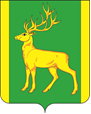 РОССИЙСКАЯ ФЕДЕРАЦИЯИРКУТСКАЯ ОБЛАСТЬАДМИНИСТРАЦИЯ МУНИЦИПАЛЬНОГО ОБРАЗОВАНИЯКУЙТУНСКИЙ РАЙОНП О С Т А Н О В Л Е Н И Е   «30» декабря 2021 г.                        р.п. Куйтун                                  № 1792-п     О внесении изменений в муниципальную программу «Образование на 2021-2023 годы», утвержденную постановлением администрации муниципального образования Куйтунский район от 14 декабря 2020 г. № 992-п       В соответствии со статьей 179 Бюджетного кодекса Российской Федерации, Федеральным законом от 06.10.2003 № 131-ФЗ «Об общих принципах организации местного самоуправления в Российской Федерации»,  Федеральным законом от 12.01.1996 № 7-ФЗ «О некоммерческих организациях», Федеральным законом от 19.05.1995 № 82-ФЗ «Об общественных объединениях», постановлением администрации муниципального образования Куйтунский̆ район от 18 апреля 2014 г. № 265-п «Об утверждении Порядка разработки, реализации и оценки эффективности реализации муниципальных программ муниципального образования Куйтунский̆ район», руководствуясь ст. ст. 37, 46 Устава муниципального образования Куйтунский район, администрация муниципального образования Куйтунский районП О С Т А Н О В Л Я Е Т:      1. Внести в муниципальную программу «Образование на 2021-2023 годы», утвержденную постановлением администрации муниципального образования Куйтунский район от 14 декабря 2020 г. № 992-п «Об утверждении муниципальной программы «Образование на 2021-2023 годы» следующие изменения:1.1. Наименование постановления изложить в новой редакции:«Об утверждении муниципальной программы «Образование» на 2021-2024 годы.1.2. Часть 1 постановления изложить в новой редакции:«Утвердить муниципальную программу «Образование» на 2021-2024 годы (Приложение 1)».1.3. Наименование муниципальной программы Приложения 1 «Образование» на 2021-2024 годы изложить в новой редакции:«Муниципальная программа «Образование» на 2021-2024 годы».1.4. Наименование части 1 Паспорт муниципальной программы «Образование» на 2021-2024 годы изложить в новой редакции:«Паспорт муниципальной программы «Образование» на 2021-2024 годы».1.5.  Приложение 1 к постановлению администрации муниципального образования Куйтунский район муниципальной программы «Образование» на 2021-2024 годы Глава 1 Паспорт муниципальной программы «Образование» на 2021-2024 годы изложить в новой редакции. (Приложение 1).1.6. Главу 4 «Объем и источники финансирование муниципальной программы» изложить в новой редакции (Приложение 2).1.7. Главу 5 «Ожидаемые результаты реализации муниципальной программы» таблицу ожидаемыми результатами реализации муниципальной программы изложить в новой редакции (Приложение 3).1.8. Приложение 1 к муниципальной программе «Образование» на 2021-2024 годы «Объем и источники финансирования муниципальной программы муниципального образования Куйтунский район «Образование на 2121-2120 годы» изложить в новой редакции (Приложение 4). 1.9. Приложение 2 к муниципальной программе «Образование» на 2021-2024 годы «Система мероприятий изложить в новой редакции (Приложение 5). 2. Начальнику организационного отдела управления по правовым вопросам, работе с архивом и кадрами администрации муниципального образования Куйтунский район Рябиковой Т.А.:- опубликовать настоящее постановление в газете «Вестник Куйтунского района»;- разместить в сетевом издании «Официальный сайт муниципального образования Куйтунский район» в информационно-телекоммуникационной сети «Интернет» куйтунскийрайон.рф.;- внести на сайте администрации информационную справку о внесении изменений в постановление администрации муниципального образования Куйтунский район от 14.12.2020 г. № 992-п «Об утверждении муниципальной программы «Образование на 2021-2023 годы»;- внести информационную справку в оригинал постановления от 14.12.2020 г. № 992-п «Об утверждении муниципальной программы «Образование на 2021-2023 годы» о внесении изменений.3. Настоящее постановление вступает в силу с 01.01.2022 года.4. Контроль за исполнением настоящего постановления возложить на заместителя мэра по социальным вопросам муниципального образования Куйтунский район Кравченко О.Э. Исполняющий обязанности мэра муниципального образования Куйтунский район						                     А.А. Непомнящий  Приложение 1 к постановлению администрациимуниципального образования  Куйтунский районот 30.12.2021г № 1792-пМуниципальная программа «Образование» на 2021-2024 годыГлава 1. Паспорт муниципальной программыПриложение 2 к постановлению администрации муниципального образования Куйтунский район от «30» декабря 2021 г. №1792-пГлава 4. Объем и источники финансирования муниципальной программыФинансирование муниципальной программы осуществляется за счет средств регионального и муниципального бюджетов.Общий объем финансирования муниципальной программы составляет  4225548,463 тыс. руб.Объем и источники финансирования муниципальной программы приведены в приложении 1 к настоящей муниципальной программе.Прогноз сводных показателей муниципальных заданий на оказание (выполнение) муниципальных услуг (работ) в области образования муниципальными учреждениями муниципального образования Куйтунский район приведен в приложении 2 к настоящей муниципальной программе.Приложение 3 к постановлению администрации муниципального образования Куйтунский район от «30» декабря 2021 г. №1792-пГлава 5. Ожидаемые результаты реализациимуниципальной программыПриложение 4 к постановлению администрации муниципального образования Куйтунский район от «30» декабря 2021 г. №1792-пОбъем и источники финансированиямуниципальной программы муниципального образования Куйтунский район «Образование»на 2021-2024 годы»Приложение 5 к постановлению администрации муниципального образования Куйтунский район от «30» декабря 2021 г. №1792-пСистема мероприятий подпрограммы 1«Дошкольное образование»Система мероприятий подпрограммы 2«Развитие педагогического потенциала»Система мероприятий подпрограммы 3«Успешный ребенок»Система мероприятий подпрограммы 4"Здоровый ребёнок" Система мероприятий подпрограммы 5«Современное оборудование»Система мероприятий подпрограммы 6	«Школьный автобус»Система мероприятий подпрограммы 7 «Комплексная  безопасность образовательных учреждений»	Система мероприятий подпрограммы 8 «Развитие и поддержка инфраструктуры системы образования района»Система мероприятий подпрограмма 9 «Обеспечение реализации муниципальной программы»№п/пНаименование характеристик муниципальной программыСодержание характеристикмуниципальной программы1231.Правовое основание разработки муниципальной программы1.Федеральный закон от 29.12.2012 Г.  № 273-ФЗ «Об образовании в Российской Федерации».2.Федеральный закон от 24.07.1998 № 124-ФЗ «Об основных гарантиях прав ребёнка в Российской Федерации». 3.Программа Иркутской области «Развитие образования» на 2019-2024 годы, утвержденная постановлением Правительства Иркутской области от 24.10.2013г. № 456-пп.4.Положение об Управлении образования администрации муниципальное образование Куйтунский район, утверждённого Постановлением администрации муниципального образования Куйтунский район № 177-п, от 15.05.2017 г. 2.Ответственный исполнитель муниципальной программыУправление образования администрации муниципальное образование Куйтунский район (далее Управление образования)3.Соисполнители муниципальной программы1. Отдел культуры администрации муниципального образования Куйтунский район.2. Образовательные учреждения муниципального образования Куйтунский район.3. Отдел строительства и архитектуры администрации муниципального образования Куйтунский район.4. Отдел жилищно-коммунального хозяйства администрации муниципального образования Куйтунский район.4.Цель муниципальной программыПовышение доступности качественного образования в МО Куйтунский район5.Задачи муниципальной программы1. Обеспечение доступности и повышение качества предоставления дошкольного образования.2. Обеспечение доступности и повышение качества предоставления начального общего, основного общего и среднего общего образования.3. Повышение качества предоставления дополнительного образования детей в сфере образования.4. Организация отдыха, оздоровления и занятости детей в МО Куйтунский район. Организация горячего сбалансированного питания обучающихся.5. Реализация основных направлений муниципальной политики в сфере образования.6. Создание   условий организации учебно-воспитательного процесса в образовательных учреждениях района.7. Обновление устаревшего автобусного парка.8.Обеспечение комплексной безопасности образовательных учреждений.9.Обеспечение условий для реализации муниципальной программы «Образование».6.Подпрограммы муниципальной программыПодпрограмма «Дошкольное образование» (далее подпрограмма 1);Подпрограмма «Развитие педагогического потенциала» (далее подпрограмма 2);Подпрограмма «Успешный ребенок» (далее подпрограмма 3);Подпрограмма «Здоровый ребёнок» (далее подпрограмма 4);Подпрограмма «Современное оборудование» (далее подпрограмма 5);Подпрограмма «Школьный автобус» (далее подпрограмма 6).Подпрограмма «Комплексная безопасность образовательных учреждений» (далее подпрограмма 7)Подпрограмма «Развитие и поддержка инфраструктуры системы образования района» (далее подпрограмма 8).Подпрограмма  «Обеспечение реализации муниципальной программы» (далее подпрограмма 9).7.Сроки реализации муниципальной программы2021-2023 годы8.Объем и источникифинансирования муниципальной программыОбщий объем финансирования муниципальной программы составляет -  4225548,463тыс.руб., в том числе:по подпрограммам:Подпрограмма «Дошкольное образование» (далее подпрограмма 1) – 492,6 тыс.руб.Подпрограмма «Развитие педагогического потенциала» (далее подпрограмма 2) – 3427,0 тыс. руб.Подпрограмма «Успешный  ребёнок» (далее подпрограмма 3) –  1886,0 тыс. руб.Подпрограмма «Здоровый ребёнок» (далее подпрограмма 4)– 30563,868 тыс. руб.Подпрограмма «Современное оборудование» (далее подпрограмма 5)- 6710,920  тыс. рублей.Подпрограмма «Школьный автобус» (далее подпрограмма 6) – 36474,230 тыс. руб.Подпрограмма «Комплексная безопасность образовательных учреждений» (далее подпрограмма 7) – 32078,634  тыс. руб.Подпрограмма «Развитие и поддержка инфраструктуры системы образования района» (далее подпрограмма 8) – 11090,979 тыс. руб.Подпрограмма «Обеспечение реализации муниципальной программы» (далее подпрограмма 9) – 4102824,232тыс.руб.по годам:                                           2021 год                         2022 год                                 2023 год                     2024 год  ВСЕГО (т.руб) -4225548,463      1142321,395                   920634,984                            834139,784               1328452,3003) по источникам финансирования:а) муниципальный бюджет–  201861,986т.р.                150664,084 т.р.                        148730,084 т.р.               381972,200т.рб) региональный бюджет–      878405,509т.р.               701383,100 т.р.                        616821,900 т.р.                   946480,100т.р. федеральный бюджет –       62053,900 т.руб.               68587,800т.р.                            68587,800т.р.в) иные источники –                  9.Ожидаемые результаты реализации муниципальной программы1. 100% обеспечение детей в возрасте от 3 до 7 лет, проживающих в муниципальном образовании     Куйтунский район, услугами дошкольного образования к концу 2023 года.2.Поощрение образовательных учреждений, активно внедряющих инновационные программы, победителей районного отбора не получивших федеральной поддержки - 34 ОУ.2.1. Поощрение ценными подарками педагогических работников за особый вклад в образование ежегодно   по 300 чел.2.2. Выплата единовременного денежного пособия молодым специалистам из числа педагогических работников– 50 чел.2.3. Повышение уровня профессионального мастерства педагогов, соответствующего ФГОС до 100%3. Увеличение доли детей и подростков, вовлеченных в освоение дополнительных образовательных программ, в общей численности детей и молодежи от 5 до 18 лет, с 72 % до 77% .4. Увеличение количества детей, охваченных различными формами отдыха, оздоровления и занятости, с 93 % до 95,5%. Создание условий для организаций горячего питания для всех обучающихся (100%).5.Укрепление материально-технической базы Управления образования администрации МО Куйтунский район посредством поставки новейших средств информатизации на 70%5.1.Стабильность доли выпускников общеобразовательных организаций, освоивших основные общеобразовательные программы среднего общего образования 11 классов и получивших аттестаты  - 100 % .5.2. Увеличение доли выпускников общеобразовательных организаций, освоивших основные общеобразовательные программы основного общего образования (9 классов) и получивших аттестаты, с 97,5  % до 99,1 %.6. Обновление устаревшего автобусного парка на 40 % (14 единиц).7.Обеспечение комплексной безопасности образовательных организаций на 100%.8.Улучшение условий для организации учебно-воспитательного процесса на 64 %.9. Обеспечение условий для реализации муниципальной программы и достижения ее эффективности.№ п/п№ п/пНаименование показателя результативностиЕд. изм.Базовое значение за 2020 год(оценка)Базовое значение за 2020 год(оценка)Планируемое значение показателя результативности по годамПланируемое значение показателя результативности по годамПланируемое значение показателя результативности по годамПланируемое значение показателя результативности по годамПланируемое значение показателя результативности по годам№ п/п№ п/пНаименование показателя результативностиЕд. изм.Базовое значение за 2020 год(оценка)Базовое значение за 2020 год(оценка)2021 год2021 год2022 год2023 год 2024 год11234455678Подпрограмма 1«Дошкольное образование»Подпрограмма 1«Дошкольное образование»Подпрограмма 1«Дошкольное образование»Подпрограмма 1«Дошкольное образование»Подпрограмма 1«Дошкольное образование»Подпрограмма 1«Дошкольное образование»Подпрограмма 1«Дошкольное образование»Подпрограмма 1«Дошкольное образование»Подпрограмма 1«Дошкольное образование»Подпрограмма 1«Дошкольное образование»1.1.1.1.Доля ДОУ, участвующих в инновационных проектах, мероприятиях разного уровняООколичество40405050601001001.2.1.2.Количество вновь созданных мест в ДОУ Куйтунского районаЕд.1701701721721751801801.3.1.3.Проведение районных творческих конкурсов для воспитанников ДОУ%80809090901001001.4.1.4.Участие в районном конкурсе «Лучший помощник воспитателя»Чел.101010101010101.5.1.5.Участие в муниципальном конкурсе «Юный пожарник»Чел.99999991.6.1.6.Музыкальный фестиваль – конкурс «Театральное лето»Чел.141414141414141.7.1.7.Оснащение медицинских   кабинетовКоличество ОО12121212121212Подпрограмма  2«Развитие педагогического потенциала»Подпрограмма  2«Развитие педагогического потенциала»Подпрограмма  2«Развитие педагогического потенциала»Подпрограмма  2«Развитие педагогического потенциала»Подпрограмма  2«Развитие педагогического потенциала»Подпрограмма  2«Развитие педагогического потенциала»Подпрограмма  2«Развитие педагогического потенциала»Подпрограмма  2«Развитие педагогического потенциала»Подпрограмма  2«Развитие педагогического потенциала»Подпрограмма  2«Развитие педагогического потенциала»2.1.2.1.Участие педагогических работников, ветеранов педагогического труда, технических работников  в районных   мероприятиях:чел.4004004004004004004002.1.1.2.1.1.Районный форум «Образование»чел.1001001001001001001002.1.2.2.1.2.Районное мероприятие «День Учителя»чел.1001001001001001001002.1.3.2.1.3.Районное мероприятие «Слёт ветеранов педагогического труда системы образования»чел.1001001001001001001002.1.4.2.1.4.Поощрение технических работников  «Лучший технический работник системы образования»чел.1001001001001001001002.1.5.2.1.5.Поощрение образовательных организаций, активно внедряющих инновационные программы, победителей районного отбора, не получивших федеральной поддержкиКол-во организаций101010101010102.2.2.2.Участие общественности, педагогических работников в проектной деятельности: Кол-во проектов303030303030302.2.1.2.2.1.Внедрение социально-значимых проектов по благоустройству  школьного двораКол-во проектов101010101010102.2.2.2.2.2.Внедрение типовых моделей в образовательных организацияхКол-во моделей101010101010102.2.3.2.2.3.Поощрение активных поселений районного мероприятия «Дружеская встреча поселений»Кол-во команд101010101010102.32.3Привлечение  молодых  специалистов в образовательные организациичел.101010101010102.42.4Слёты молодых специалистовКол-во11111112.52.5Увеличение доли образовательных организаций, участвующих в инновационных проектах разного уровня%505055556570702.62.6Увеличение доли педагогов, участвующих в профессиональных конкурсах %252535354050502.72.7Участие педагогических работников в профессиональных конкурсах: «Учитель года», «Воспитатель года», «Новая волна»«Лучший учитель физической культуры», «Лучший тренер-преподаватель»Чел.606074747984882.82.8Участие педагогических работников (коллективов) в инновационных проектах , программЧел.575761616267672.8.1.2.8.1.Районный конкурс «Лучшее образовательное учреждение»Кол-во организаций101010101010102.8.1.1.2.8.1.1.Районный конкурс «Лучшее учреждение  спортивной направленности»Кол-во организаций101010101010152.8.2.2.8.2.Районный конкурс «Лучший методический кабинет образовательного учреждения»Кол-во кабинетов101010101010102.8.3.2.8.3.Районный конкурс «Лучший руководитель образовательной организации»Чел.101010101010102.9.2.9.Выплата единовременного пособия прибывших педагогических работников по программе «Земский учитель»Чел.66666662.10.2.10.Грантовая поддержка инновационных проектов в образовательных учреждениях в контексте  современных требованийЧел.55555552.11.2.11.Оформление стендов по результатам инновационной деятельности педагогических  коллективовЧел.101010101010102.12.2.12.Участие в региональных и федеральных мероприятиях по представлению опыта работы: образовательный форум, НПК,  профессиональные конкурсыЧел.101010101010102.13.2.13.Выпуск газет, методических бюллетеней по инновационной деятельности образовательных учрежденийШт.40404040404040Подпрограмма 3   «Успешный ребенок»Подпрограмма 3   «Успешный ребенок»Подпрограмма 3   «Успешный ребенок»Подпрограмма 3   «Успешный ребенок»Подпрограмма 3   «Успешный ребенок»Подпрограмма 3   «Успешный ребенок»Подпрограмма 3   «Успешный ребенок»Подпрограмма 3   «Успешный ребенок»Подпрограмма 3   «Успешный ребенок»Подпрограмма 3   «Успешный ребенок»3.13.1Увеличение доли детей и подростков, вовлечённых в освоение дополнительных образовательных программ, в общей численности детей и молодёжи от 5 до 18 лет: интеллектуальные, творческие, спортивные мероприятия разного уровня).%76,677,577,577,57878,578,53.23.2Поддержка одарённых и талантливых детей, в том числе детей с ограниченными возможностями здоровья и потенциальной одарённости.чел.10091118111811181118116611663.3.3.3.Слёт юных краеведов «Храним историю родных мест»чел.151515151515153.3.1.3.3.1.Районная экопанорама «Хрустальный мир»чел.434343434343433.3.2.3.3.2.Слёт юных экологов «Тебе и мне нужна земля»чел.434343434343433.3.3.3.3.3.Конкурс детского творчества «ЭКО – стиль»чел.585858585858583.3.4.3.3.4.Районный конкурс детского творчества к новому годачел.505050505050503.3.5.3.3.5.Муниципальная игра КВНКол-во команд202020202020203.3.6.3.3.6.Районный конкурс детского творчества «Любимый сердцу перезвон»чел.626262626262623.3.7.3.3.7.Брейн-ринг (старшая группа)чел.404040404040403.3.7.3.3.7.Брейн-ринг (младшая группа)чел.404040404040403.3.8.3.3.8.Конкурс педагогического мастерства «Сердце отдаю детям»чел.333333333333333.3.9.3.3.9.Районный конкурс юных инспекторов движения «Безопасное колесо»чел.606060606060603.3.10.3.3.10.Районный конкурс «Орлёнок»чел.606060606060603.3.11.3.3.11.Районный конкурс детского творчества «День  Матери»чел.606060606060603.3.12.3.3.12.Областной туристический слёт обучающихсячел.88888883.3.13.3.3.13.Летний фестиваль ГТОчел.1001001001001001001003.3.13.1.3.3.13.1.ГТО (приобретение оборудования)Кол-во шт.503.3.14.3.3.14.Легкая атлетика «Осенний кросс» среди образовательных учрежденийКол-во команд66666663.3.15.3.3.15.Президентские соревнованияКол-во команд88888883.3.16.3.3.16.Соревнования по лыжным гонкамКол-во команд121212121212123.3.17.3.3.17.Зимняя спартакиада школьниковЧел.2152152152152152152153.3.18.3.3.18.Летняя спартакиада школьниковЧел.1501501501501501501503.3.19.3.3.19.Областные  соревнованияЧел.505050505050503.3.20.3.3.20.Приобретение спортивного инвентаряШт.494949494949703.3.20.13.3.20.1Приобретение спортивной формы  обучающимся  ДЮСШ на соревнованияКол-во команд103.3.21.3.3.21.Муниципальный этап ВСоШЧел.1501501501501501501503.3.22.3.3.22.Региональный этап ВСоШ Чел.202020202020203.3.23.3.3.23.Новогодний бал МэраЧел.1001001001001001001003.3.24.3.3.24.Муниципальный фестиваль «Одарённые дети»Чел.1501501501501501501503.3.25.3.3.25.Муниципальный конкурс «Битва хоров»Чел.1501501501501501501503.3.26.3.3.26.Муниципальный конкурс «Ученик года»Чел.303030303030303.3.27.3.3.27.Муниципальная научно-практическая конференцияЧел.1001001001001001001003.3.28.3.3.28.Сессия Районного Детского ПарламентаЧел.202020202020203.3.29.3.3.29.День самоуправления  районного детского парламентаКол-во команд66666663.3.30.3.3.30.Слёт отличниковЧел.404040404040403.3.31.3.3.31.Поощрение выпускников (ценные подарки)Чел.121212121212123.3.32.3.3.32.Губернаторский балЧел.121212121212123.3.33.3.3.33.Муниципальная выставка детского творчестваЧел.202020202020203.3.34.3.3.34.Муниципальный Слёт военно-патриотических клубовЧел.303030303030303.3.35.3.3.35.Муниципальный конкурс «Лучший ученический парламент»Чел.303030303030303.43.4Создание малозатратных форм проведения мероприятий с детьми, родителями, педагогами.Кол-во 10101010101010Подпрограмма 4  «Здоровый ребёнок»Подпрограмма 4  «Здоровый ребёнок»Подпрограмма 4  «Здоровый ребёнок»Подпрограмма 4  «Здоровый ребёнок»Подпрограмма 4  «Здоровый ребёнок»Подпрограмма 4  «Здоровый ребёнок»Подпрограмма 4  «Здоровый ребёнок»Подпрограмма 4  «Здоровый ребёнок»Подпрограмма 4  «Здоровый ребёнок»Подпрограмма 4  «Здоровый ребёнок»4.1.Оздоровление в МКОУ ДООЛ «Орлёнок»Оздоровление в МКОУ ДООЛ «Орлёнок»Чел.2522522522522522522524.2.Оздоровление и занятость в лагерях с дневным пребываниемОздоровление и занятость в лагерях с дневным пребываниемЧел.14351435143514351435143514354.3.Организация трудовой занятостиОрганизация трудовой занятостиЧел.1001001001001001001004.4.Районный туристический слётРайонный туристический слётКол-во команд121212121212124.5.Военно-полевые сборыВоенно-полевые сборыЧел.707070707070704.6.Создание условия для организации горячего сбалансированного питания обучающихся. Создание условия для организации горячего сбалансированного питания обучающихся. %989899991001001004.7.Обеспечение детей в ЛДП бутилированной водойОбеспечение детей в ЛДП бутилированной водойКол-во ЛДП181818181818184.8.Дератизация и аккарицидная обработка в ЛДПДератизация и аккарицидная обработка в ЛДПКол-во ЛДП181818181818184.9.Страхование детей в  ЛДП от  несчастного случая и энцефалитаСтрахование детей в  ЛДП от  несчастного случая и энцефалитачел.14351435143514351435143514354.10.Создание условий для безопасного  и комфортного пребывания детей в  МКОУ ДООЛ «Орлёнок» (комплекс мероприятий)Создание условий для безопасного  и комфортного пребывания детей в  МКОУ ДООЛ «Орлёнок» (комплекс мероприятий)Кол-во организаций11111114.11.Приобретение дополнительного современного технологического оборудования для пищеблоковПриобретение дополнительного современного технологического оборудования для пищеблоковКол-во учреждений888880334.12.Ремонт пищеблоков общеобразовательных учрежденийРемонт пищеблоков общеобразовательных учрежденийКол-во888880104.13.Строительство модульных школьных столовых для образовательных  организаций, находящихся в сельской местностиСтроительство модульных школьных столовых для образовательных  организаций, находящихся в сельской местностикол-во44440004.14.Обеспечение школьных столовых продукцией крестьянско-фермерских хозяйств, расположенных на территории  Куйтунского района (молочная и мясная продукция)Обеспечение школьных столовых продукцией крестьянско-фермерских хозяйств, расположенных на территории  Куйтунского района (молочная и мясная продукция)Кол-во232323232323234.15Капитальный ремонт помещений в МКОУ ДО ДООЛ «Орленок»Капитальный ремонт помещений в МКОУ ДО ДООЛ «Орленок»Кол-во организаций11000014.16Приобретение и установка стелы в МКОУ ДО ДООЛ «Орленок»Приобретение и установка стелы в МКОУ ДО ДООЛ «Орленок»Кол-во11000014.17Строительство  беседок и террас в МКОУ ДО ДООЛ «Орленок»Строительство  беседок и террас в МКОУ ДО ДООЛ «Орленок»Кол-во организаций11000014.18Ограждение и ремонт ворот в МКОУ ДО ДООЛ «Орленок»Ограждение и ремонт ворот в МКОУ ДО ДООЛ «Орленок»Кол-во организаций1100001Подпрограмма 5 «Современное оборудование»Подпрограмма 5 «Современное оборудование»Подпрограмма 5 «Современное оборудование»Подпрограмма 5 «Современное оборудование»Подпрограмма 5 «Современное оборудование»Подпрограмма 5 «Современное оборудование»Подпрограмма 5 «Современное оборудование»Подпрограмма 5 «Современное оборудование»Подпрограмма 5 «Современное оборудование»Подпрограмма 5 «Современное оборудование»5.1.5.1.Приобретение мебели Шт.77000775.2.5.2.Оснащение психолого-педагогического центра электронными и диагностическими материаламиКол-во комплектов55555555.3.5.3.Приобретение компьютерной техникиШт.1616161660555.4. 5.4. Приобретение ММСШт.33112335.5.5.5.Организация новых локально-вычислительных сетей: приобретение сетевого оборудования, система электронного документооборота, оргтехники.Кол-во организаций11111115.6.5.6.Приобретение игрового оборудования Кол-во организаций44444445.7.5.7.Курсы повышения квалификации чел.55555555.8.5.8.Создание условий в пунктах  приёма экзамена:Приобретение оборудованияКол-во пунктов44444425.9.5.9.Создание условий в пунктах  приёма экзамена:Приобретение канцелярских товаровКол-во пунктов44444445.10.5.10.Создание условий в пунктах  приёма экзамена:Участие в семинарахЧел.5555555Подпрограмма 6  «Школьный автобус»Подпрограмма 6  «Школьный автобус»Подпрограмма 6  «Школьный автобус»Подпрограмма 6  «Школьный автобус»Подпрограмма 6  «Школьный автобус»Подпрограмма 6  «Школьный автобус»Подпрограмма 6  «Школьный автобус»Подпрограмма 6  «Школьный автобус»Подпрограмма 6  «Школьный автобус»Подпрограмма 6  «Школьный автобус»6.16.1Обновление устаревшего автобусного паркакол-во665571096.2.6.2.Ремонт системы электрооборудования  автобусного паркаед37373737373766.3.6.3.Ремонт системы охлаждения автобусного паркаед37373737373796.4.6.4.Ремонт трансмиссии автобусного паркаед37373737373756.5.6.5.Ремонт двигателей  автобусного паркаед373737373737106.6.6.6.Приобретение автошин   автобусного паркаед373737373737486.7.6.7.Обслуживание и ремонт тахографовОО37376681212Подпрограмма 7  «Комплексная  безопасность образовательных учреждений»Подпрограмма 7  «Комплексная  безопасность образовательных учреждений»Подпрограмма 7  «Комплексная  безопасность образовательных учреждений»Подпрограмма 7  «Комплексная  безопасность образовательных учреждений»Подпрограмма 7  «Комплексная  безопасность образовательных учреждений»Подпрограмма 7  «Комплексная  безопасность образовательных учреждений»Подпрограмма 7  «Комплексная  безопасность образовательных учреждений»Подпрограмма 7  «Комплексная  безопасность образовательных учреждений»Подпрограмма 7  «Комплексная  безопасность образовательных учреждений»Подпрограмма 7  «Комплексная  безопасность образовательных учреждений»7.1.7.1.Обеспечение комплексной безопасности образовательных организаций%100100100,0100,0100,0100,0100,07.2.7.2.Приобретение огнетушителей в дошкольные  учрежденияКол-во образовательных организаций131313131313137.3.7.3.Приобретение огнетушителей в   образовательные учреждения (школы)Кол-во образовательных организаций212121212121217.4.7.4.Приобретение огнетушителей в учреждения дополнительного образованияКол-во образовательных организаций22222227.5.7.5.Приобретение огнетушителей в бюджетные образовательные учреждения (МБОУ ЦО «Альянс», МБОУ ЦО «Каразей»)Кол-во образовательных организаций22222227.6.7.6.Приобретение огнетушителей в  МКОУ ДОД ООЛ «Орлёнок»Кол-во образовательных организаций11111117.7.7.7.Пропитка огнезащитным составом чердачных помещений:7.7.1.7.7.1.Дошкольное образованиеКол-во ОО22222227.7.2.7.7.2.Общее образованиеКол-во ОО1010101070107.7.3.7.7.3.Дополнительное образованиеКол-во ОО11111017.8.7.8.Обслуживание АПС:7.8.1.7.8.1.Дошкольное образованиеКол-во ОО101010101011117.8.2.7.8.2.Общее образованиеКол-во ОО212121212121217.8.3.7.8.3.Дополнительное образованиеКол-во ОО22222227.8.4.7.8.4.Бюджетные организации (МБОУ ЦО «Альянс», МБОУ ЦО «Каразей»)Кол-во ОО22222227.8.5.7.8.5.МКОУ ДО ДООЛ «Орлёнок»Кол-во ОО11111127.9.7.9.Замер  сопротивления  изоляции7.9.1.7.9.1.Дошкольное образованиеКол-во ОО1313131300137.9.2.7.9.2.Общее образованиеКол-во ОО21212121195217.9.3.7.9.3.Дополнительное образованиеКол-во ОО22222027.9.4.7.9.4.Бюджетные организации (МБОУ ЦО «Альянс», МБОУ ЦО «Каразей»)Кол-во ОО22000227.9.5.7.9.5.МКОУ ДО ДООЛ «Орлёнок»Кол-во ОО11001017.10.7.10.Обеспечение безопасности детей  (охрана объекта)Общее образованиеКол-во ОО111110Подпрограмма 8 «Развитие и поддержка инфраструктуры системы образования района»Подпрограмма 8 «Развитие и поддержка инфраструктуры системы образования района»Подпрограмма 8 «Развитие и поддержка инфраструктуры системы образования района»Подпрограмма 8 «Развитие и поддержка инфраструктуры системы образования района»Подпрограмма 8 «Развитие и поддержка инфраструктуры системы образования района»Подпрограмма 8 «Развитие и поддержка инфраструктуры системы образования района»Подпрограмма 8 «Развитие и поддержка инфраструктуры системы образования района»Подпрограмма 8 «Развитие и поддержка инфраструктуры системы образования района»Подпрограмма 8 «Развитие и поддержка инфраструктуры системы образования района»Подпрограмма 8 «Развитие и поддержка инфраструктуры системы образования района»8.1.8.1.Улучшение условий для организации учебно-воспитательного процесса%37378,38,35,36,46,48.2.8.2.Подготовка проектно-сметной документации для проведения  капитального ремонта  ДОУКол-во  ОО1313221118.3.8.3.Подготовка проектно-сметной документации для проведения  капитального ремонта  (СОШ,ООШ)Кол-во  ОО2424222128.4.8.4.Подготовка проектно-сметной документации для проведения  капитального ремонта   МКО УДОД ООЛ  «Орлёнок»Кол-во  ОО11000118.5.8.5.Капитальный ремонт образовательных учрежденийКол-во  ОО101010100008.6.8.6.Благоустройство зданий в части соблюдения требований к воздушно-тепловому режиму, водоснабжению и канализацииКол-во  ОО11111212111Подпрограмма  9 «Обеспечение реализации муниципальной программы»Подпрограмма  9 «Обеспечение реализации муниципальной программы»Подпрограмма  9 «Обеспечение реализации муниципальной программы»Подпрограмма  9 «Обеспечение реализации муниципальной программы»Подпрограмма  9 «Обеспечение реализации муниципальной программы»Подпрограмма  9 «Обеспечение реализации муниципальной программы»Подпрограмма  9 «Обеспечение реализации муниципальной программы»Подпрограмма  9 «Обеспечение реализации муниципальной программы»Подпрограмма  9 «Обеспечение реализации муниципальной программы»Подпрограмма  9 «Обеспечение реализации муниципальной программы»9.19.1Руководство и управление в сфере образованияКол-во ОО404040404040389.2.9.2.Реализация основных общеобразовательных программ дошкольного образованияКол-во ОО131313131313129.3.9.3.Реализация общеобразовательных программ общего образованияКол-во ОО242424242424239.4.9.4.Реализация дополнительных общеразвивающих программ Кол-во ОО22222229.5.9.5.Реализация мероприятий по организации отдыха, оздоровления и занятости детейКол-во ОО1111111№ п/пИсточники финансирования муниципальной программыЗавесь период реализации(тыс.руб)2021 год(тыс.руб)2022 год(тыс.руб)2023 год(тыс.руб)2024год(тыс.руб)123671.Всего,в том числе:4225548,4631142321,395920634,984834139,7841328452,32.муниципальный бюджет883228,354201861,986150664,084148730,084381972,23.Федеральный бюджет199229,50062053,90068587,80068587,80003.региональный бюджет3143090,609878405,509701383,100616821,900946480,14.Иные источники000001.Подпрограмма 1 «Дошкольное образование»Подпрограмма 1 «Дошкольное образование»Подпрограмма 1 «Дошкольное образование»Подпрограмма 1 «Дошкольное образование»Подпрограмма 1 «Дошкольное образование»Подпрограмма 1 «Дошкольное образование»Подпрограмма 1 «Дошкольное образование»1.1.Всего,в том числе:492,600492,60070,070,070,0282,61.1.1.муниципальный бюджет                     492,600                     492,60070,070,070,0282,61.1.2.Региональный бюджет0000002.Подпрограмма 2.   «Развитие педагогического потенциала»Подпрограмма 2.   «Развитие педагогического потенциала»Подпрограмма 2.   «Развитие педагогического потенциала»Подпрограмма 2.   «Развитие педагогического потенциала»Подпрограмма 2.   «Развитие педагогического потенциала»Подпрограмма 2.   «Развитие педагогического потенциала»2.1.Всего,в том числе:3427,0566,0566,0595,0595,01671,02.1.1.муниципальный бюджет3427,0566,0566,0595,0595,01671,02.1.2.региональный бюджет0,00,00,00,00,00,03.Подпрограмма  3. «Успешный ребёнок»Подпрограмма  3. «Успешный ребёнок»Подпрограмма  3. «Успешный ребёнок»Подпрограмма  3. «Успешный ребёнок»Подпрограмма  3. «Успешный ребёнок»Подпрограмма  3. «Успешный ребёнок»3.1.Всего,в том числе:1886,0300,0300,0300,0300,0986,03.1.1.муниципальный бюджет1886,0300,0300,0300,0300,0986,03.1.2.региональный бюджет0,00,00,00,00,00,04Подпрограмма  4. «Здоровый ребёнок»Подпрограмма  4. «Здоровый ребёнок»Подпрограмма  4. «Здоровый ребёнок»Подпрограмма  4. «Здоровый ребёнок»Подпрограмма  4. «Здоровый ребёнок»Подпрограмма  4. «Здоровый ребёнок»4.1.Всего,в том числе:30563,8689864,2009864,2003903,0843838,68412957,94.1.2.муниципальный бюджет8505,3591155,2911155,2911266,0841266,0844817,94.1.3.региональный бюджет22058,5098708,9098708,9092637,02572,68140,04.1.4.внебюджетный источник0,00,00,00,00,005Подпрограмма  5.  «Современное оборудование»Подпрограмма  5.  «Современное оборудование»Подпрограмма  5.  «Современное оборудование»Подпрограмма  5.  «Современное оборудование»Подпрограмма  5.  «Современное оборудование»Подпрограмма  5.  «Современное оборудование»5.1.Всего,в том числе:6710,920950,320950,3203382,5430,01948,1005.1.2.муниципальный бюджет3343,120507,020507,020458,0430,01948,1005.1.3.региональный бюджет3367,8443,3443,32924,50,00,05.1.4.Внебюджетный источник0,00,00,00,00,00,06.Подпрограмма  6.  «Школьный автобус»Подпрограмма  6.  «Школьный автобус»Подпрограмма  6.  «Школьный автобус»Подпрограмма  6.  «Школьный автобус»Подпрограмма  6.  «Школьный автобус»Подпрограмма  6.  «Школьный автобус»6.1.Всего,в том числе:36474,2302388,0302388,0301450,01450,031186,2006.1.2.муниципальный бюджет9331,1302388,0302388,0301450,01450,04043,1006.1.3.региональный бюджет27143,10,00,00,00,027143,1007Подпрограмма  7.  «Комплексная безопасность образовательных учреждений»Подпрограмма  7.  «Комплексная безопасность образовательных учреждений»Подпрограмма  7.  «Комплексная безопасность образовательных учреждений»Подпрограмма  7.  «Комплексная безопасность образовательных учреждений»Подпрограмма  7.  «Комплексная безопасность образовательных учреждений»Подпрограмма  7.  «Комплексная безопасность образовательных учреждений»7.1.Всего,в том числе:32078,63411049,13411049,1343264,03264,014501,5007.1.2муниципальный бюджет32078,63411049,13411049,1343264,03264,014501,5007.1.3.Региональный бюджет000008.Подпрограмма    8. «Развитие и поддержка инфраструктуры системы образования района»Подпрограмма    8. «Развитие и поддержка инфраструктуры системы образования района»Подпрограмма    8. «Развитие и поддержка инфраструктуры системы образования района»Подпрограмма    8. «Развитие и поддержка инфраструктуры системы образования района»Подпрограмма    8. «Развитие и поддержка инфраструктуры системы образования района»Подпрограмма    8. «Развитие и поддержка инфраструктуры системы образования района»8.1.Всего,в том числе:11090,9795850,9795850,979620,0620,04000,08.1.2.муниципальный бюджет6562,0791322,0791322,079620,0620,04000,08.1.3Федеральный бюджет0,00,00,00,00,00,08.1.4Региональный бюджет4528,94528,94528,90,00,00,08.1.45Иные источники0,00,00,00,00,00,09.Подпрограмма    9.  «Обеспечение реализации муниципальной программы »Подпрограмма    9.  «Обеспечение реализации муниципальной программы »Подпрограмма    9.  «Обеспечение реализации муниципальной программы »Подпрограмма    9.  «Обеспечение реализации муниципальной программы »Подпрограмма    9.  «Обеспечение реализации муниципальной программы »Подпрограмма    9.  «Обеспечение реализации муниципальной программы »9.1.Всего,в том числе:4102824,2321111282,7321111282,732907050,400823572,1001260919,09.1.1.муниципальный бюджет817602,432184504,432184504,432142641,0140735,0349722,09.1.2.Региональный бюджет3085992,300864724,400864724,400695821,600614249,300911197,09.1.3.Федеральный бюджет199229,50062053,90062053,90068587,868587,80,0№Наименование основных мероприятийНаименование основных мероприятийОтветственный исполнитель и  соисполнительПериод реализации(год)Период реализации(год)Источники финансирования(МБ, РБ)Объём финансирования всего, тыс. руб.Объём финансирования всего, тыс. руб.В том числе по годамВ том числе по годамВ том числе по годамВ том числе по годамСвязь с показателями результативности подпрограмм№Наименование основных мероприятийНаименование основных мероприятийОтветственный исполнитель и  соисполнительПериод реализации(год)Период реализации(год)Источники финансирования(МБ, РБ)Объём финансирования всего, тыс. руб.Объём финансирования всего, тыс. руб.2021год2022год2023 год2024годУказать пункт приложения 21.2.2.3.4.4.5.6.6.7.8.9.1010.1Основное мероприятие 1/Проведение мероприятий для дошкольных учрежденийОсновное мероприятие 1/Проведение мероприятий для дошкольных учрежденийОсновное мероприятие 1/Проведение мероприятий для дошкольных учрежденийОсновное мероприятие 1/Проведение мероприятий для дошкольных учрежденийОсновное мероприятие 1/Проведение мероприятий для дошкольных учрежденийОсновное мероприятие 1/Проведение мероприятий для дошкольных учрежденийОсновное мероприятие 1/Проведение мероприятий для дошкольных учрежденийОсновное мероприятие 1/Проведение мероприятий для дошкольных учрежденийОсновное мероприятие 1/Проведение мероприятий для дошкольных учрежденийОсновное мероприятие 1/Проведение мероприятий для дошкольных учрежденийОсновное мероприятие 1/Проведение мероприятий для дошкольных учрежденийОсновное мероприятие 1/Проведение мероприятий для дошкольных учреждений1.1Муниципальный  конкурс «Лучший помощник воспитателя»Муниципальный  конкурс «Лучший помощник воспитателя»Управление образования2021-2024 гг2021-2024 ггМБ15,015,00,00,00,015,0Гл. 5 п. 1.4.1.2.Муниципальный конкурс «Юный пожарник»Муниципальный конкурс «Юный пожарник»Управление образования2021-2024 гг2021-2024 ггМБ6,06,00,00,00,06,0Гл. 5.  П. 1.5.1.3Муниципальный фестиваль-конкурс «Театральное лето»Муниципальный фестиваль-конкурс «Театральное лето»Управление образования2021-2024 гг2021-2024 ггМБ6,06,00,00,00,06,0Гл. 5. П.1.6.1.4Оснащение медицинских кабинетов, обслуживание медецинского оборудования с целью получения лицензии на оказание медицинской деятельностиОснащение медицинских кабинетов, обслуживание медецинского оборудования с целью получения лицензии на оказание медицинской деятельностиУправление образования2021-2024 гг2021-2024 ггМБ465,6465,670,070,070,0255,6Гл. 5   п. 1.7.Итого по подпрограмме, в том числе:Итого по подпрограмме, в том числе:Итого по подпрограмме, в том числе:Итого по подпрограмме, в том числе:Итого по подпрограмме, в том числе:492,670,070,070,0282,6федеральный бюджетфедеральный бюджетфедеральный бюджетфедеральный бюджетфедеральный бюджетрегиональный бюджетрегиональный бюджетрегиональный бюджетрегиональный бюджетрегиональный бюджетместный бюджетместный бюджетместный бюджетместный бюджетместный бюджет492,670,070,070,0282,6другие источникидругие источникидругие источникидругие источникидругие источникиСправочно: капитальные расходыСправочно: капитальные расходыСправочно: капитальные расходыСправочно: капитальные расходыСправочно: капитальные расходы№Наименование основных мероприятийНаименование основных мероприятийОтветственный исполнитель и  соисполнительПериод реализации(год)Источники финансирования(МБ, РБ)Объём финансирования всего, тыс. руб.В том числе по годамВ том числе по годамВ том числе по годамВ том числе по годамСвязь с показателями результативности подпрограмм№Наименование основных мероприятийНаименование основных мероприятийОтветственный исполнитель и  соисполнительПериод реализации(год)Источники финансирования(МБ, РБ)Объём финансирования всего, тыс. руб.2021Год2022год2023год2024годУказать пункт приложения 21.2.2.3.4.5.6.7.8.9.1011.1Основное мероприятие 1. « Поддержка лучших педагогических работников образовательных учреждений»Основное мероприятие 1. « Поддержка лучших педагогических работников образовательных учреждений»Основное мероприятие 1. « Поддержка лучших педагогических работников образовательных учреждений»Основное мероприятие 1. « Поддержка лучших педагогических работников образовательных учреждений»Основное мероприятие 1. « Поддержка лучших педагогических работников образовательных учреждений»Основное мероприятие 1. « Поддержка лучших педагогических работников образовательных учреждений»Основное мероприятие 1. « Поддержка лучших педагогических работников образовательных учреждений»Основное мероприятие 1. « Поддержка лучших педагогических работников образовательных учреждений»Основное мероприятие 1. « Поддержка лучших педагогических работников образовательных учреждений»Основное мероприятие 1. « Поддержка лучших педагогических работников образовательных учреждений»1.1Районный форум «Образование Куйтунского районаРайонный форум «Образование Куйтунского районаУправление образования2021-2024 ггМБ150,00,050,050,050,0Гл. 5Приложение 2.1.1.2.Основное мероприятие 2. «Поддержка педагогических коллективов образовательных учреждений района»Основное мероприятие 2. «Поддержка педагогических коллективов образовательных учреждений района»Основное мероприятие 2. «Поддержка педагогических коллективов образовательных учреждений района»Основное мероприятие 2. «Поддержка педагогических коллективов образовательных учреждений района»Основное мероприятие 2. «Поддержка педагогических коллективов образовательных учреждений района»Основное мероприятие 2. «Поддержка педагогических коллективов образовательных учреждений района»Основное мероприятие 2. «Поддержка педагогических коллективов образовательных учреждений района»Основное мероприятие 2. «Поддержка педагогических коллективов образовательных учреждений района»Основное мероприятие 2. «Поддержка педагогических коллективов образовательных учреждений района»Основное мероприятие 2. «Поддержка педагогических коллективов образовательных учреждений района»2.1.Районное мероприятие «День Учителя»Районное мероприятие «День Учителя»Управление образования2021-2024 ггМБ265,085,060,060,060,0Гл. 5Приложение 2.1.2.3Основное мероприятие 3. «Оказание поддержки образовательным учреждениям, активно внедряющим инновационные образовательные программы»Основное мероприятие 3. «Оказание поддержки образовательным учреждениям, активно внедряющим инновационные образовательные программы»Основное мероприятие 3. «Оказание поддержки образовательным учреждениям, активно внедряющим инновационные образовательные программы»Основное мероприятие 3. «Оказание поддержки образовательным учреждениям, активно внедряющим инновационные образовательные программы»Основное мероприятие 3. «Оказание поддержки образовательным учреждениям, активно внедряющим инновационные образовательные программы»Основное мероприятие 3. «Оказание поддержки образовательным учреждениям, активно внедряющим инновационные образовательные программы»Основное мероприятие 3. «Оказание поддержки образовательным учреждениям, активно внедряющим инновационные образовательные программы»Основное мероприятие 3. «Оказание поддержки образовательным учреждениям, активно внедряющим инновационные образовательные программы»Основное мероприятие 3. «Оказание поддержки образовательным учреждениям, активно внедряющим инновационные образовательные программы»Основное мероприятие 3. «Оказание поддержки образовательным учреждениям, активно внедряющим инновационные образовательные программы»3.1.Поощрение образовательных учреждений, активно внедряющих инновационные программы, победителей районного отбора, не получивших федеральной поддержкиПоощрение образовательных учреждений, активно внедряющих инновационные программы, победителей районного отбора, не получивших федеральной поддержкиУправление образования2021-2024 ггМБ50,00,00,00,050,0Гл. 5Приложение 2.1.5.4Основное мероприятие 4. «Увеличение в банке данных идей, проектов и инициатив в образовании района»Основное мероприятие 4. «Увеличение в банке данных идей, проектов и инициатив в образовании района»Основное мероприятие 4. «Увеличение в банке данных идей, проектов и инициатив в образовании района»Основное мероприятие 4. «Увеличение в банке данных идей, проектов и инициатив в образовании района»Основное мероприятие 4. «Увеличение в банке данных идей, проектов и инициатив в образовании района»Основное мероприятие 4. «Увеличение в банке данных идей, проектов и инициатив в образовании района»Основное мероприятие 4. «Увеличение в банке данных идей, проектов и инициатив в образовании района»Основное мероприятие 4. «Увеличение в банке данных идей, проектов и инициатив в образовании района»Основное мероприятие 4. «Увеличение в банке данных идей, проектов и инициатив в образовании района»Основное мероприятие 4. «Увеличение в банке данных идей, проектов и инициатив в образовании района»4.1.Внедрение Социально-значимых проектов  по благоустройству школьного двораВнедрение Социально-значимых проектов  по благоустройству школьного двораУправление образования2021-2024 ггМБ170,00,050,050,070,0Гл. 5Приложение 2.2.1.4.2.Внедрение  типовых моделей в образовательных организацияхВнедрение  типовых моделей в образовательных организацияхУправление образования2021-2024 ггМБ105,00,035,035,035,0Гл. 5Приложение 2.2.2.4.3.оформление перечня банка идей, проектов и инициатив в образовании районаоформление перечня банка идей, проектов и инициатив в образовании районаУправление образования2021-2024 ггМБ-----5Основное мероприятие 5. «Поддержка ветеранов педагогического труда системы образования района»Основное мероприятие 5. «Поддержка ветеранов педагогического труда системы образования района»Основное мероприятие 5. «Поддержка ветеранов педагогического труда системы образования района»Основное мероприятие 5. «Поддержка ветеранов педагогического труда системы образования района»Основное мероприятие 5. «Поддержка ветеранов педагогического труда системы образования района»Основное мероприятие 5. «Поддержка ветеранов педагогического труда системы образования района»Основное мероприятие 5. «Поддержка ветеранов педагогического труда системы образования района»Основное мероприятие 5. «Поддержка ветеранов педагогического труда системы образования района»Основное мероприятие 5. «Поддержка ветеранов педагогического труда системы образования района»Основное мероприятие 5. «Поддержка ветеранов педагогического труда системы образования района»5.1.Районное мероприятие «Слёт ветеранов педагогического труда системы образования района»Районное мероприятие «Слёт ветеранов педагогического труда системы образования района»Управление образования2021-2024 ггМБ50,00,00,00,050,0Гл. 5Приложение 2.1.3.6Основное мероприятие 6. «Поддержка технических работников системы образования района, создающих комфортные условия в образовательных учреждениях района»Основное мероприятие 6. «Поддержка технических работников системы образования района, создающих комфортные условия в образовательных учреждениях района»Основное мероприятие 6. «Поддержка технических работников системы образования района, создающих комфортные условия в образовательных учреждениях района»Основное мероприятие 6. «Поддержка технических работников системы образования района, создающих комфортные условия в образовательных учреждениях района»Основное мероприятие 6. «Поддержка технических работников системы образования района, создающих комфортные условия в образовательных учреждениях района»Основное мероприятие 6. «Поддержка технических работников системы образования района, создающих комфортные условия в образовательных учреждениях района»Основное мероприятие 6. «Поддержка технических работников системы образования района, создающих комфортные условия в образовательных учреждениях района»Основное мероприятие 6. «Поддержка технических работников системы образования района, создающих комфортные условия в образовательных учреждениях района»Основное мероприятие 6. «Поддержка технических работников системы образования района, создающих комфортные условия в образовательных учреждениях района»Основное мероприятие 6. «Поддержка технических работников системы образования района, создающих комфортные условия в образовательных учреждениях района»6.1.Поощрение технических работников в рамках районного мероприятия «Лучший технический работник системы образования»Поощрение технических работников в рамках районного мероприятия «Лучший технический работник системы образования»Управление образования2021-2024 ггМБ105,00,035,035,035,0Гл. 5 приложение 2.1.4.7Основное мероприятие 7. «Обеспечение доступности и повышение качества предоставления общего образования»Основное мероприятие 7. «Обеспечение доступности и повышение качества предоставления общего образования»Основное мероприятие 7. «Обеспечение доступности и повышение качества предоставления общего образования»Основное мероприятие 7. «Обеспечение доступности и повышение качества предоставления общего образования»Основное мероприятие 7. «Обеспечение доступности и повышение качества предоставления общего образования»Основное мероприятие 7. «Обеспечение доступности и повышение качества предоставления общего образования»Основное мероприятие 7. «Обеспечение доступности и повышение качества предоставления общего образования»Основное мероприятие 7. «Обеспечение доступности и повышение качества предоставления общего образования»Основное мероприятие 7. «Обеспечение доступности и повышение качества предоставления общего образования»Основное мероприятие 7. «Обеспечение доступности и повышение качества предоставления общего образования»7.1.Поощрение активных команд поселений районного мероприятия «Дружеская встреча поселений»Поощрение активных команд поселений районного мероприятия «Дружеская встреча поселений»Управление образования2021-2024 ггМБ12,00,00,00,012,0Гл. 5Приложение 2.2.3.8Основное мероприятие 8. «Привлечение и закрепление педагогических кадров в муниципальном образовании Куйтунский район»Основное мероприятие 8. «Привлечение и закрепление педагогических кадров в муниципальном образовании Куйтунский район»Основное мероприятие 8. «Привлечение и закрепление педагогических кадров в муниципальном образовании Куйтунский район»Основное мероприятие 8. «Привлечение и закрепление педагогических кадров в муниципальном образовании Куйтунский район»Основное мероприятие 8. «Привлечение и закрепление педагогических кадров в муниципальном образовании Куйтунский район»Основное мероприятие 8. «Привлечение и закрепление педагогических кадров в муниципальном образовании Куйтунский район»Основное мероприятие 8. «Привлечение и закрепление педагогических кадров в муниципальном образовании Куйтунский район»Основное мероприятие 8. «Привлечение и закрепление педагогических кадров в муниципальном образовании Куйтунский район»Основное мероприятие 8. «Привлечение и закрепление педагогических кадров в муниципальном образовании Куйтунский район»Основное мероприятие 8. «Привлечение и закрепление педагогических кадров в муниципальном образовании Куйтунский район»8.1Выплата единовременного денежного пособия молодым специалистам из числа педагогических работниковВыплата единовременного денежного пособия молодым специалистам из числа педагогических работниковУправление образования 2021-2024 гг.МБ950,0350,0200,0200,0200,0Гл. 5Приложение  2.3.8.2. Проведение слетов молодых специалистов Проведение слетов молодых специалистовУправление образования2021-2024 гг.МБ18,00,00,00,018,0Гл. 5 приложение 2.48.3.Оплата единовременной денежной выплаты приглашенным педагогическим работникамОплата единовременной денежной выплаты приглашенным педагогическим работникамУправление образования 2021-2024 гг.МБ930,00,0165,0165,0600,0Гл. 5 приложение 2.98.4.Ежемесячная денежная выплата студентам в целях привлечения их в дальнейшем на должности педагогических работников в ОУ Куйтунского районаЕжемесячная денежная выплата студентам в целях привлечения их в дальнейшем на должности педагогических работников в ОУ Куйтунского районаУправление образования 2021-2024 гг.МБ36,036,00,00,00,09Основное мероприятие 9. «Организация и проведение профессиональных конкурсов, творческих конкурсов среди педагогов и образовательных организаций»Основное мероприятие 9. «Организация и проведение профессиональных конкурсов, творческих конкурсов среди педагогов и образовательных организаций»Основное мероприятие 9. «Организация и проведение профессиональных конкурсов, творческих конкурсов среди педагогов и образовательных организаций»Основное мероприятие 9. «Организация и проведение профессиональных конкурсов, творческих конкурсов среди педагогов и образовательных организаций»Основное мероприятие 9. «Организация и проведение профессиональных конкурсов, творческих конкурсов среди педагогов и образовательных организаций»Основное мероприятие 9. «Организация и проведение профессиональных конкурсов, творческих конкурсов среди педагогов и образовательных организаций»Основное мероприятие 9. «Организация и проведение профессиональных конкурсов, творческих конкурсов среди педагогов и образовательных организаций»Основное мероприятие 9. «Организация и проведение профессиональных конкурсов, творческих конкурсов среди педагогов и образовательных организаций»Основное мероприятие 9. «Организация и проведение профессиональных конкурсов, творческих конкурсов среди педагогов и образовательных организаций»Основное мероприятие 9. «Организация и проведение профессиональных конкурсов, творческих конкурсов среди педагогов и образовательных организаций»9.1   Профессиональные конкурсы:  «Учитель года», «Воспитатель года».    Лучший учитель физической культуры», «Лучший тренер-преподаватель»       Профессиональные конкурсы:  «Учитель года», «Воспитатель года».    Лучший учитель физической культуры», «Лучший тренер-преподаватель»    Управление образования2021-2024МБ345,095,00,00,0250,0Гл. 5Приложение 2.7.9.2Конкурс программ развития   образовательных учреждений.Конкурс программ развития   образовательных учреждений.Управление образования2021-2024МБ10,00,00,00,010,0Гл. 5Приложение 2.89.3 Конкурс   инновационных проектов   Конкурс   инновационных проектов  Управление образования2021-2023МБ20,00,00,00,020,09.4 Конкурс «Лучшее общеобразовательное учреждение  Куйтунского района» Конкурс «Лучшее общеобразовательное учреждение  Куйтунского района»Управление образования2021-2024МБ10,00,00,00,010,0Гл. 5Приложение 2.81.9.4.1.Конкурс «Лучшее общеобразовательное учреждение  Куйтунского района спортивной направленности»Конкурс «Лучшее общеобразовательное учреждение  Куйтунского района спортивной направленности»Управление образования2024МБ50,00,00,00,050,09.5Конкурс среди молодых педагогических работников ОО «Новая волна»Конкурс среди молодых педагогических работников ОО «Новая волна»Управление образования2021-2024МБ10,00,00,00,010,0Гл. 5Приложение 2.7.9.6Конкурс «Лучший методический кабинет образовательного учреждения»Конкурс «Лучший методический кабинет образовательного учреждения»Управление образования2021-2024МБ10,00,00,00,010,0Гл 5 приложение 2.8.2.9.7Конкурс  «Лучший  руководитель ОО»Конкурс  «Лучший  руководитель ОО»Управление образования2021-2024МБ10,00,00,00,010,0Гл. 5 приложение 2.8.3.10Основное мероприятие 10. «Грантовая поддержка инновационных проектов»Основное мероприятие 10. «Грантовая поддержка инновационных проектов»Основное мероприятие 10. «Грантовая поддержка инновационных проектов»Основное мероприятие 10. «Грантовая поддержка инновационных проектов»Основное мероприятие 10. «Грантовая поддержка инновационных проектов»Основное мероприятие 10. «Грантовая поддержка инновационных проектов»Основное мероприятие 10. «Грантовая поддержка инновационных проектов»Основное мероприятие 10. «Грантовая поддержка инновационных проектов»Основное мероприятие 10. «Грантовая поддержка инновационных проектов»Основное мероприятие 10. «Грантовая поддержка инновационных проектов»10.1Грантовая поддержка инновационных проектов образовательных учреждений в контексте современных требований.Грантовая поддержка инновационных проектов образовательных учреждений в контексте современных требований.Управление образования 2021-2024МБ100,00,00,00,0100,0Гл. 5Приложение 2.1011Основное мероприятие 11. «Обобщение и трансляция инновационного педагогического опыта»Основное мероприятие 11. «Обобщение и трансляция инновационного педагогического опыта»Основное мероприятие 11. «Обобщение и трансляция инновационного педагогического опыта»Основное мероприятие 11. «Обобщение и трансляция инновационного педагогического опыта»Основное мероприятие 11. «Обобщение и трансляция инновационного педагогического опыта»Основное мероприятие 11. «Обобщение и трансляция инновационного педагогического опыта»Основное мероприятие 11. «Обобщение и трансляция инновационного педагогического опыта»Основное мероприятие 11. «Обобщение и трансляция инновационного педагогического опыта»Основное мероприятие 11. «Обобщение и трансляция инновационного педагогического опыта»Основное мероприятие 11. «Обобщение и трансляция инновационного педагогического опыта»11.1 Оформление стендов по  результатам инновационной деятельности педагогических  коллективов. Оформление стендов по  результатам инновационной деятельности педагогических  коллективов.Управление образования2021-2024МБ6,00,00,00,06,0Гл. 5Приложение 2.1111.2Участие в региональных и федеральных мероприятиях по представлению опыта работы: образовательный Форум, НПК,  профессиональные конкурсы.Участие в региональных и федеральных мероприятиях по представлению опыта работы: образовательный Форум, НПК,  профессиональные конкурсы.Управление образования2021-2024МБ10,00,00,00,010,0Гл.5 Приложение  2.1211.3 Выпуск   газет, методических бюллетеней по инновационной деятельности образовательных учреждений.   Выпуск   газет, методических бюллетеней по инновационной деятельности образовательных учреждений.  Управление образования 2021-2024МБ5,00,00,00,05,0Гл. 5Приложение 2.13Итого по подпрограмме, в том числе:Итого по подпрограмме, в том числе:Итого по подпрограмме, в том числе:Итого по подпрограмме, в том числе:Итого по подпрограмме, в том числе:3427,0566,0595,0595,01671,0федеральный бюджетфедеральный бюджетфедеральный бюджетфедеральный бюджетфедеральный бюджет00000региональный бюджетрегиональный бюджетрегиональный бюджетрегиональный бюджетрегиональный бюджет00000местный бюджетместный бюджетместный бюджетместный бюджетместный бюджет3427,0566,0595,0595,01671,0другие источникидругие источникидругие источникидругие источникидругие источникиСправочно: капитальные расходыСправочно: капитальные расходыСправочно: капитальные расходыСправочно: капитальные расходыСправочно: капитальные расходы№Наименование основных мероприятийОтветственный исполнитель и  соисполнительПериод реализации(год)Источники финансирования(МБ, РБ)Объём финансирования всего, тыс. руб.В том числе по годамВ том числе по годамВ том числе по годамВ том числе по годамСвязь с показателями результативности подпрограмм№Наименование основных мероприятийОтветственный исполнитель и  соисполнительПериод реализации(год)Источники финансирования(МБ, РБ)Объём финансирования всего, тыс. руб.2021 год2022 год2023 год2024 годСвязь с показателями результативности подпрограмм1.2.3.4.5.6.7.8.9.1011.1.Реализация мероприятий по дополнительному образованию (турслет, соревнования…)Управление Образования2021-2023МБ1286,0200,0200,0200,0686,0Гл. 5 Подпрограмма  3Пп.32.Торжественные мероприятия для детей ( медалисты,Новогодний бал мэра…)Управление Образования2021-2023МБ600,0100,0100,0100,0300,0Гл. 5 Подпрограмма  3Пп.3.3.1Итого по подпрограмме, в том числе:Итого по подпрограмме, в том числе:Итого по подпрограмме, в том числе:Итого по подпрограмме, в том числе:1886,0300,0300,0300,0986,0федеральный бюджетфедеральный бюджетфедеральный бюджетфедеральный бюджетрегиональный бюджетрегиональный бюджетрегиональный бюджетрегиональный бюджетместный бюджетместный бюджетместный бюджетместный бюджет1886,0300,0300,0300,0986,0другие источникидругие источникидругие источникидругие источникиСправочно: капитальные расходыСправочно: капитальные расходыСправочно: капитальные расходыСправочно: капитальные расходы№ п/пНаименование основных мероприятийНаименование основных мероприятийОтветственный исполнитель и соисполнителиПериод реализации(год)Источники финансирования(МБ,РБ)Объем финансирования всего, тыс. руб.В том  числе по годамВ том  числе по годамВ том  числе по годамВ том  числе по годамСвязь с показателями результативности подпрограммСвязь с показателями результативности подпрограмм№ п/пНаименование основных мероприятийНаименование основных мероприятийОтветственный исполнитель и соисполнителиПериод реализации(год)Источники финансирования(МБ,РБ)Объем финансирования всего, тыс. руб.2021202220232024Указать приложениеУказать приложение1223456789101010Основное мероприятие 1. «Организация летнего отдыха, оздоровления и занятости детей»Основное мероприятие 1. «Организация летнего отдыха, оздоровления и занятости детей»Основное мероприятие 1. «Организация летнего отдыха, оздоровления и занятости детей»Основное мероприятие 1. «Организация летнего отдыха, оздоровления и занятости детей»Основное мероприятие 1. «Организация летнего отдыха, оздоровления и занятости детей»Основное мероприятие 1. «Организация летнего отдыха, оздоровления и занятости детей»Основное мероприятие 1. «Организация летнего отдыха, оздоровления и занятости детей»Основное мероприятие 1. «Организация летнего отдыха, оздоровления и занятости детей»Основное мероприятие 1. «Организация летнего отдыха, оздоровления и занятости детей»Основное мероприятие 1. «Организация летнего отдыха, оздоровления и занятости детей»1.1Оздоровление в МКОУ ДООЛ «Орленок»Оздоровление в МКОУ ДООЛ «Орленок»Управление образования, руководители образовательных организаций2021-2024РБ3588,9661449,9660,00,02139,0Гл.5.Подпрограмма 4П. 4.1.Гл.5.Подпрограмма 4П. 4.1.1.2Оздоровление и занятость в лагерях с дневным пребыванием детейОздоровление и занятость в лагерях с дневным пребыванием детейУправление образования, руководители образовательных организаций2021-2024РБ11912,73302,12637,02572,63401,0Гл.5.Подпрограмма 4П. 4.2.Гл.5.Подпрограмма 4П. 4.2.1.2Оздоровление и занятость в лагерях с дневным пребыванием детейОздоровление и занятость в лагерях с дневным пребыванием детейУправление образования, руководители образовательных организаций2021-2024МБ765,968210,8168,084168,084219,01.3Проведение районного туристического слетаПроведение районного туристического слетаМУ ДО  «ДДТ- Город мастеров»2021-2024МБ360,00,080,080,0200,0Гл.5.Подпрограмма 4П. 4.4.Гл.5.Подпрограмма 4П. 4.4.1.4Военно-полевые сборы Военно-полевые сборы Управление образования, руководители образовательных организаций2021-2024МБ408,00,0104,0104,00200,0Гл.5.Подпрограмма 4П. 4.5.Гл.5.Подпрограмма 4П. 4.5.1.4Военно-полевые сборы (питание)Военно-полевые сборы (питание)Управление образования, руководители образовательных организаций2021-2024МБ280,00,070,070,0140,01.5Профилактика и устранение последствий распространения короновирусной инфекции в МКОУ ДО ДООЛ «Орленок»Профилактика и устранение последствий распространения короновирусной инфекции в МКОУ ДО ДООЛ «Орленок»Управление образования, руководители образовательных организаций2021-2024РБ649,368649,3680,00,00,01.6Оплата питания за сезон в МКОУ ДО ДООЛ»Орленок», в т.ч Денежные пожертвованияОплата питания за сезон в МКОУ ДО ДООЛ»Орленок», в т.ч Денежные пожертвованияУправление образования, директор МКОУ ДО ДООЛ «Орленок»2021-2024МБ157,94291,770157,94291,770Основное мероприятие 2. «Создание условий для безопасного и комфортного пребывания детей в муниципальных детских оздоровительных организаций»Основное мероприятие 2. «Создание условий для безопасного и комфортного пребывания детей в муниципальных детских оздоровительных организаций»Основное мероприятие 2. «Создание условий для безопасного и комфортного пребывания детей в муниципальных детских оздоровительных организаций»Основное мероприятие 2. «Создание условий для безопасного и комфортного пребывания детей в муниципальных детских оздоровительных организаций»Основное мероприятие 2. «Создание условий для безопасного и комфортного пребывания детей в муниципальных детских оздоровительных организаций»Основное мероприятие 2. «Создание условий для безопасного и комфортного пребывания детей в муниципальных детских оздоровительных организаций»Основное мероприятие 2. «Создание условий для безопасного и комфортного пребывания детей в муниципальных детских оздоровительных организаций»Основное мероприятие 2. «Создание условий для безопасного и комфортного пребывания детей в муниципальных детских оздоровительных организаций»Основное мероприятие 2. «Создание условий для безопасного и комфортного пребывания детей в муниципальных детских оздоровительных организаций»Основное мероприятие 2. «Создание условий для безопасного и комфортного пребывания детей в муниципальных детских оздоровительных организаций»2.1Обеспечение детей в ЛДП бутилированной водойОбеспечение детей в ЛДП бутилированной водойУправление образования, руководители образовательных организаций2021-2024МБ1379,698242,698361,0415,0415,0Гл.5.Подпрограмма 4П. 4.7.Гл.5.Подпрограмма 4П. 4.7.2.2Дератизация и акарицидная обработка в ЛДПДератизация и акарицидная обработка в ЛДПУправление образования, руководители образовательных организаций2021-2024МБ684,15484,154200,0200,0200,0Гл.5.Подпрограмма 4П. 4.8.Гл.5.Подпрограмма 4П. 4.8.2.3Страхование детей в ЛДП от несчастного случая и энцифалитаСтрахование детей в ЛДП от несчастного случая и энцифалитаУправление образования, руководители образовательных организаций2021-2024МБ542,10792,207148,0148,0153,9Гл.5.Подпрограмма 4П. 4.9.Гл.5.Подпрограмма 4П. 4.9.2.4Разработка и экспертиза проектно-сметной документации (капитальный ремонт электрических сетей и замена электрообогревателей)Разработка и экспертиза проектно-сметной документации (капитальный ремонт электрических сетей и замена электрообогревателей)Управление образования, директор МКОУ ДО ДООЛ «Орленок»2021-2024МБ800,00,00,00800,0Гл.5.Подпрограмма 4П. 4.10.Гл.5.Подпрограмма 4П. 4.10.2.5Приобретение оборудования, мебели и постельных принадлежностейПриобретение оборудования, мебели и постельных принадлежностейУправление образования, директор МКОУ ДО ДООЛ «Орленок»2021-2024МБ600,0000600,0Гл.5.Подпрограмма 4П. 4.10.Гл.5.Подпрограмма 4П. 4.10.2.5Приобретение оборудования, мебели и постельных принадлежностейПриобретение оборудования, мебели и постельных принадлежностейУправление образования, директор МКОУ ДО ДООЛ «Орленок»2021-2024РБ00000Гл.5.Подпрограмма 4П. 4.10.Гл.5.Подпрограмма 4П. 4.10.2.6В МКОУ ДО ДООЛ «Орленок»реконструкция дорожного полотнаВ МКОУ ДО ДООЛ «Орленок»реконструкция дорожного полотнаУправление образования, директор МКОУ ДО ДООЛ «Орленок»2021-2024МБ0,00000,0Гл.5.Подпрограмма 4П. 4.10.Гл.5.Подпрограмма 4П. 4.10.2.7Разработка и экспертиза проектно-сметной документации (капитальный ремонт жилых и служебных помещений)Разработка и экспертиза проектно-сметной документации (капитальный ремонт жилых и служебных помещений)Управление образования, директор МКОУ ДО ДООЛ «Орленок»2021-2024МБ0,00,0000Гл.5.Подпрограмма 4П. 4.10.Гл.5.Подпрограмма 4П. 4.10.2.8Капитальный ремонт электрических сетей и замена электрообогревателейКапитальный ремонт электрических сетей и замена электрообогревателейУправление образования, директор МКОУ ДО ДООЛ «Орленок»2021-2024МБ0,00,00,000Гл.5.Подпрограмма 4П. 4.10.Гл.5.Подпрограмма 4П. 4.10.2.8Капитальный ремонт электрических сетей и замена электрообогревателейКапитальный ремонт электрических сетей и замена электрообогревателейУправление образования, директор МКОУ ДО ДООЛ «Орленок»2021-2024РБ1900,00001900,02.9Разработка и экспертиза проектно-сметной документации (новое строительство медицинского блока)Разработка и экспертиза проектно-сметной документации (новое строительство медицинского блока)Управление образования, директор МКОУ ДО ДООЛ «Орленок»2021МБ0,00,0000Гл.5.Подпрограмма 4П. 4.10.Гл.5.Подпрограмма 4П. 4.10.2.10Текущий ремонт жилых и служебных помещенийТекущий ремонт жилых и служебных помещенийУправление образования, директор МКОУ ДО ДООЛ «Орленок»2021МБ0,00,0000,0Гл.5.Подпрограмма 4П. 4.10.Гл.5.Подпрограмма 4П. 4.10.2.10Текущий ремонт жилых и служебных помещенийТекущий ремонт жилых и служебных помещенийУправление образования, директор МКОУ ДО ДООЛ «Орленок»2021РБ0,00,0000Гл.5.Подпрограмма 4П. 4.10.Гл.5.Подпрограмма 4П. 4.10.2.11Разработка и экспертиза проектно-сметной документации (новое строительство банно-прачечного комплекса)Разработка и экспертиза проектно-сметной документации (новое строительство банно-прачечного комплекса)Управление образования, директор МКОУ ДО ДООЛ «Орленок»2022,2024МБ300,00,00,00300,0Гл.5.Подпрограмма 4П. 4.10.Гл.5.Подпрограмма 4П. 4.10.2.12Новое строительство медицинского блокаНовое строительство медицинского блокаУправление образования, директор МКОУ ДО ДООЛ «Орленок»2022,2024МБ0,000,000Гл.5.Подпрограмма 4П. 4.10.Гл.5.Подпрограмма 4П. 4.10.2.13Новое строительство банно-прачечного комплексаНовое строительство банно-прачечного комплексаУправление образования, директор МКОУ ДО ДООЛ «Орленок»2023МБ0,0000,00Гл.5.Подпрограмма 4П. 4.10.Гл.5.Подпрограмма 4П. 4.10.2.14Капитальный ремонт помещений Капитальный ремонт помещений Управление образования, директор МКОУ ДО ДООЛ «Орленок»2023МБ0,0000,00Гл.5.Подпрограмма 4П. 4.10.Гл.5.Подпрограмма 4П. 4.10.2.14Капитальный ремонт помещений Капитальный ремонт помещений Управление образования, директор МКОУ ДО ДООЛ «Орленок»2023РБ0,0000,00Гл.5.Подпрограмма 4П. 4.10.Гл.5.Подпрограмма 4П. 4.10.2.15Охрана МКОУ ДО ДООЛ «Орленок»Охрана МКОУ ДО ДООЛ «Орленок»Управление образования, директор МКОУ ДО ДООЛ «Орленок»2021-2024МБ410,00,0135,0135,0140,0Гл.5.Подпрограмма 4П. 4.10.Гл.5.Подпрограмма 4П. 4.10.2.16Укрепление материально-технической базы МКОУ ДО ДООЛ «Орленок»Укрепление материально-технической базы МКОУ ДО ДООЛ «Орленок»Управление образования, директор МКОУ ДО ДООЛ «Орленок»2021-2024РБМБ2159,27593,1461459,27593,1460,000,00,000,0700,00,0Гл.5.Подпрограмма 4П. 4.10.Гл.5.Подпрограмма 4П. 4.10.2.17Приобретение и установка стелы в МКОУ ДО ДООЛ «Орленок»Приобретение и установка стелы в МКОУ ДО ДООЛ «Орленок»Управление образования, директор МКОУ ДО ДООЛ «Орленок»2021-2024МБ450,000,000,000,00450,02.18Строительство  беседок и терасс в МКОУ ДО ДООЛ «Орленок»Строительство  беседок и терасс в МКОУ ДО ДООЛ «Орленок»Управление образования, директор МКОУ ДО ДООЛ «Орленок»2021-2024МБ0,000,000,000,000,02.19Ограждение и ремонт ворот в МКОУ ДО ДООЛ «Орленок»Ограждение и ремонт ворот в МКОУ ДО ДООЛ «Орленок»Управление образования, директор МКОУ ДО ДООЛ «Орленок»2021-2024МБ0,000,000,000,000,02.20Оплата медицинских услуг в МКОУ ДО ДООЛ»Орленок»Оплата медицинских услуг в МКОУ ДО ДООЛ»Орленок»Управление образования, директор МКОУ ДО ДООЛ «Орленок»2021-2024МБ156,344156,3440,00,00,0Основное мероприятие 3. «Создание условий для организации горячего сбалансированного питания обучающихся»Основное мероприятие 3. «Создание условий для организации горячего сбалансированного питания обучающихся»Основное мероприятие 3. «Создание условий для организации горячего сбалансированного питания обучающихся»Основное мероприятие 3. «Создание условий для организации горячего сбалансированного питания обучающихся»Основное мероприятие 3. «Создание условий для организации горячего сбалансированного питания обучающихся»Основное мероприятие 3. «Создание условий для организации горячего сбалансированного питания обучающихся»Основное мероприятие 3. «Создание условий для организации горячего сбалансированного питания обучающихся»Основное мероприятие 3. «Создание условий для организации горячего сбалансированного питания обучающихся»Основное мероприятие 3. «Создание условий для организации горячего сбалансированного питания обучающихся»Основное мероприятие 3. «Создание условий для организации горячего сбалансированного питания обучающихся»Основное мероприятие 3. «Создание условий для организации горячего сбалансированного питания обучающихся»3.1Приобретение дополнительного современного технологического оборудования для пищеблоковПриобретение дополнительного современного технологического оборудования для пищеблоковУправление образования, руководители образовательных организаций2021- 2024МБ0,00,00,00,00,00,0Гл.5.Подпрограмма 4П. 4.11.3.1Приобретение дополнительного современного технологического оборудования для пищеблоковПриобретение дополнительного современного технологического оборудования для пищеблоковУправление образования, руководители образовательных организаций2021- 2024РБ0,00,00,00,00,00,03.2Ремонт пищеблоков общеобразовательных учреждений Ремонт пищеблоков общеобразовательных учреждений Управление образования, руководители образовательных организаций2021-2024МБ1000,00,00,00,01000,01000,0Гл.5.Подпрограмма 4П. 4.12.3.3Приобретение  модульных школьных столовых для образовательных организаций, находящихся в сельской местности Приобретение  модульных школьных столовых для образовательных организаций, находящихся в сельской местности Управление образования, руководители образовательных организаций2021-2024РБ	1848,21848,20,00,00,00,03.3Приобретение  модульных школьных столовых для образовательных организаций, находящихся в сельской местности Приобретение  модульных школьных столовых для образовательных организаций, находящихся в сельской местности Управление образования, руководители образовательных организаций2021-2024МБ118,0118,00,00,00,00,0Гл.5.Подпрограмма 4П. 4.13.3.4Обеспечение школьных столовых продукцией крестьянско-фермерских хозяйств, расположенных на территории Куйтунского района(молочная и  мясная продукция)Обеспечение школьных столовых продукцией крестьянско-фермерских хозяйств, расположенных на территории Куйтунского района(молочная и  мясная продукция)Управление образования, руководители образовательных учреждений2021-2024РБ0,00,00,00,00,00,0Гл.5.Подпрограмма 4П. 4.14.3.4Обеспечение школьных столовых продукцией крестьянско-фермерских хозяйств, расположенных на территории Куйтунского района(молочная и  мясная продукция)Обеспечение школьных столовых продукцией крестьянско-фермерских хозяйств, расположенных на территории Куйтунского района(молочная и  мясная продукция)Управление образования, руководители образовательных учреждений2021-2024МБ0,00,00,00,00,00,0Итого по подпрограмме, в том числе:Итого по подпрограмме, в том числе:Итого по подпрограмме, в том числе:Итого по подпрограмме, в том числе:Итого по подпрограмме, в том числе:Итого по подпрограмме, в том числе:30563,8689864,2003903,0843838,68412957,912957,9Областной бюджетОбластной бюджетОбластной бюджетОбластной бюджетОбластной бюджетОбластной бюджет22058,5098708,9092637,02572,68140,08140,0Местный бюджетМестный бюджетМестный бюджетМестный бюджетМестный бюджетМестный бюджет8505,3591155,2911266,0841266,0844817,94817,9№Наименование основных мероприятийНаименование основных мероприятийОтветственный исполнитель и  соисполнительПериод реализации(год)Источники финансирования(МБ,РБ)Объём финансирования всего, тыс. руб.Объём финансирования всего, тыс. руб.В том числе по годамВ том числе по годамВ том числе по годамВ том числе по годамВ том числе по годамСвязь с показателями результативности подпрограмм№Наименование основных мероприятийНаименование основных мероприятийОтветственный исполнитель и  соисполнительПериод реализации(год)Источники финансирования(МБ,РБ)Объём финансирования всего, тыс. руб.Объём финансирования всего, тыс. руб.2021 год2021 год2022 год2023 год2024годУказать приложение1.2.2.3.4.5.6.6.7.7.8.9.10.Основное мероприятие 1. «Повышение качества образовательных услуг в части обеспечения прав граждан на получение доступного обязательного общего образования»Основное мероприятие 1. «Повышение качества образовательных услуг в части обеспечения прав граждан на получение доступного обязательного общего образования»Основное мероприятие 1. «Повышение качества образовательных услуг в части обеспечения прав граждан на получение доступного обязательного общего образования»Основное мероприятие 1. «Повышение качества образовательных услуг в части обеспечения прав граждан на получение доступного обязательного общего образования»Основное мероприятие 1. «Повышение качества образовательных услуг в части обеспечения прав граждан на получение доступного обязательного общего образования»Основное мероприятие 1. «Повышение качества образовательных услуг в части обеспечения прав граждан на получение доступного обязательного общего образования»Основное мероприятие 1. «Повышение качества образовательных услуг в части обеспечения прав граждан на получение доступного обязательного общего образования»Основное мероприятие 1. «Повышение качества образовательных услуг в части обеспечения прав граждан на получение доступного обязательного общего образования»Основное мероприятие 1. «Повышение качества образовательных услуг в части обеспечения прав граждан на получение доступного обязательного общего образования»Основное мероприятие 1. «Повышение качества образовательных услуг в части обеспечения прав граждан на получение доступного обязательного общего образования»Основное мероприятие 1. «Повышение качества образовательных услуг в части обеспечения прав граждан на получение доступного обязательного общего образования»Основное мероприятие 1. «Повышение качества образовательных услуг в части обеспечения прав граждан на получение доступного обязательного общего образования»1.1Приобретение железных шкафов, мебели для занятий в учебных классахПриобретение железных шкафов, мебели для занятий в учебных классахУправление образования2021-2024гМБ0,00,00,00,00,00,00,0Гл. 5Подпрограмма 5П. 5.11.1Приобретение железных шкафов, мебели для занятий в учебных классахПриобретение железных шкафов, мебели для занятий в учебных классахУправление образования2021-2024гРБ1151,01151,00,00,01151,00,00,0Основное мероприятие 2.«Создание оптимальных условий обучения, развития, социализации и адаптации несовершеннолетних посредством определения образовательного маршрута и психолого-педагогического сопровождения». Основное мероприятие 2.«Создание оптимальных условий обучения, развития, социализации и адаптации несовершеннолетних посредством определения образовательного маршрута и психолого-педагогического сопровождения». Основное мероприятие 2.«Создание оптимальных условий обучения, развития, социализации и адаптации несовершеннолетних посредством определения образовательного маршрута и психолого-педагогического сопровождения». Основное мероприятие 2.«Создание оптимальных условий обучения, развития, социализации и адаптации несовершеннолетних посредством определения образовательного маршрута и психолого-педагогического сопровождения». Основное мероприятие 2.«Создание оптимальных условий обучения, развития, социализации и адаптации несовершеннолетних посредством определения образовательного маршрута и психолого-педагогического сопровождения». Основное мероприятие 2.«Создание оптимальных условий обучения, развития, социализации и адаптации несовершеннолетних посредством определения образовательного маршрута и психолого-педагогического сопровождения». Основное мероприятие 2.«Создание оптимальных условий обучения, развития, социализации и адаптации несовершеннолетних посредством определения образовательного маршрута и психолого-педагогического сопровождения». Основное мероприятие 2.«Создание оптимальных условий обучения, развития, социализации и адаптации несовершеннолетних посредством определения образовательного маршрута и психолого-педагогического сопровождения». Основное мероприятие 2.«Создание оптимальных условий обучения, развития, социализации и адаптации несовершеннолетних посредством определения образовательного маршрута и психолого-педагогического сопровождения». Основное мероприятие 2.«Создание оптимальных условий обучения, развития, социализации и адаптации несовершеннолетних посредством определения образовательного маршрута и психолого-педагогического сопровождения». Основное мероприятие 2.«Создание оптимальных условий обучения, развития, социализации и адаптации несовершеннолетних посредством определения образовательного маршрута и психолого-педагогического сопровождения». Основное мероприятие 2.«Создание оптимальных условий обучения, развития, социализации и адаптации несовершеннолетних посредством определения образовательного маршрута и психолого-педагогического сопровождения». 2.1Оснащение психолого-педагогического  центра электронными и диагностическими  материаламиОснащение психолого-педагогического  центра электронными и диагностическими  материаламиМБ25,025,00,00,00,00,025,0Гл. 5Подпрограмма 5П. 5.2Основное мероприятие 3.« Модернизация имеющего оборудования»Основное мероприятие 3.« Модернизация имеющего оборудования»Основное мероприятие 3.« Модернизация имеющего оборудования»Основное мероприятие 3.« Модернизация имеющего оборудования»Основное мероприятие 3.« Модернизация имеющего оборудования»Основное мероприятие 3.« Модернизация имеющего оборудования»Основное мероприятие 3.« Модернизация имеющего оборудования»Основное мероприятие 3.« Модернизация имеющего оборудования»Основное мероприятие 3.« Модернизация имеющего оборудования»Основное мероприятие 3.« Модернизация имеющего оборудования»Основное мероприятие 3.« Модернизация имеющего оборудования»Основное мероприятие 3.« Модернизация имеющего оборудования»3.1.Приобретение компьютерной техникиПриобретение компьютерной техникиМБ250,3250,328,328,328,00,0194,0Гл. 5Подпрограмма 5П. 5.33.1.РБ2216,82216,8443,3443,31773,50,00,0Основное мероприятие 4.« Приобретение современной орг. техники» Основное мероприятие 4.« Приобретение современной орг. техники» Основное мероприятие 4.« Приобретение современной орг. техники» Основное мероприятие 4.« Приобретение современной орг. техники» Основное мероприятие 4.« Приобретение современной орг. техники» Основное мероприятие 4.« Приобретение современной орг. техники» Основное мероприятие 4.« Приобретение современной орг. техники» Основное мероприятие 4.« Приобретение современной орг. техники» Основное мероприятие 4.« Приобретение современной орг. техники» Основное мероприятие 4.« Приобретение современной орг. техники» Основное мероприятие 4.« Приобретение современной орг. техники» Основное мероприятие 4.« Приобретение современной орг. техники» 4.1 Приобретение мультимедиа оборудования и современной компьютерного    оборудования Приобретение мультимедиа оборудования и современной компьютерного    оборудованияУправление образования2021-2024 гг.МБ470,0470,0100,0100,0100,0100,0170,0Гл. 5Подпрограмма 5П. 5.4Основное мероприятие 5.	 «Организация новых ЛВС»Основное мероприятие 5.	 «Организация новых ЛВС»Основное мероприятие 5.	 «Организация новых ЛВС»Основное мероприятие 5.	 «Организация новых ЛВС»Основное мероприятие 5.	 «Организация новых ЛВС»Основное мероприятие 5.	 «Организация новых ЛВС»Основное мероприятие 5.	 «Организация новых ЛВС»Основное мероприятие 5.	 «Организация новых ЛВС»Основное мероприятие 5.	 «Организация новых ЛВС»Основное мероприятие 5.	 «Организация новых ЛВС»Основное мероприятие 5.	 «Организация новых ЛВС»Основное мероприятие 5.	 «Организация новых ЛВС»5.1Приобретение недостающего сетевого оборудования  Приобретение недостающего сетевого оборудования  Управление образования2021-2024МБ15,015,00,00,00,00,015,0Гл. 5Подпрограмма 5П. 5.55.2Программное обеспечение на развитие системы электронного документооборота Программное обеспечение на развитие системы электронного документооборота Управление образования2021-2024МБ30,030,00,00,00,00,030,0Гл. 5Подпрограмма 5П. 5.55.3.Приобретение оргтехники (принтер, МФУ)Приобретение оргтехники (принтер, МФУ)Управление образования2021-2024МБ175,0175,00,00,00,00,0175,0Гл. 5Подпрограмма 5П. 5.5Основное мероприятие 6. «Участие в чемпионатах»Основное мероприятие 6. «Участие в чемпионатах»Основное мероприятие 6. «Участие в чемпионатах»Основное мероприятие 6. «Участие в чемпионатах»Основное мероприятие 6. «Участие в чемпионатах»Основное мероприятие 6. «Участие в чемпионатах»Основное мероприятие 6. «Участие в чемпионатах»Основное мероприятие 6. «Участие в чемпионатах»Основное мероприятие 6. «Участие в чемпионатах»Основное мероприятие 6. «Участие в чемпионатах»Основное мероприятие 6. «Участие в чемпионатах»Основное мероприятие 6. «Участие в чемпионатах»6.1Приобретение игрового оборудования (шашки , шахматы, Куборо..)Приобретение игрового оборудования (шашки , шахматы, Куборо..)Управление образования2021-2024 гг.МБ40,040,00,00,00,00,040,0Гл. 5Подпрограмма 5П. 5.6Основное мероприятие 7. «Организация эффективного взаимодействия и сотрудничества с ВУЗами, ИРО  и др.»Основное мероприятие 7. «Организация эффективного взаимодействия и сотрудничества с ВУЗами, ИРО  и др.»Основное мероприятие 7. «Организация эффективного взаимодействия и сотрудничества с ВУЗами, ИРО  и др.»Основное мероприятие 7. «Организация эффективного взаимодействия и сотрудничества с ВУЗами, ИРО  и др.»Основное мероприятие 7. «Организация эффективного взаимодействия и сотрудничества с ВУЗами, ИРО  и др.»Основное мероприятие 7. «Организация эффективного взаимодействия и сотрудничества с ВУЗами, ИРО  и др.»Основное мероприятие 7. «Организация эффективного взаимодействия и сотрудничества с ВУЗами, ИРО  и др.»Основное мероприятие 7. «Организация эффективного взаимодействия и сотрудничества с ВУЗами, ИРО  и др.»Основное мероприятие 7. «Организация эффективного взаимодействия и сотрудничества с ВУЗами, ИРО  и др.»Основное мероприятие 7. «Организация эффективного взаимодействия и сотрудничества с ВУЗами, ИРО  и др.»Основное мероприятие 7. «Организация эффективного взаимодействия и сотрудничества с ВУЗами, ИРО  и др.»Основное мероприятие 7. «Организация эффективного взаимодействия и сотрудничества с ВУЗами, ИРО  и др.»7.1 Оплата дистанционных курсов, курсов повышения квалификации  Оплата дистанционных курсов, курсов повышения квалификации Управление образования2021-2024 гг.МБ100,0100,00,00,00,00,0100,0Гл. 5Подпрограмма 5П. 5.7Основное мероприятие 8. «Создание условий в пунктах приема экзамена, пункте первичной обработки информации»Основное мероприятие 8. «Создание условий в пунктах приема экзамена, пункте первичной обработки информации»Основное мероприятие 8. «Создание условий в пунктах приема экзамена, пункте первичной обработки информации»Основное мероприятие 8. «Создание условий в пунктах приема экзамена, пункте первичной обработки информации»Основное мероприятие 8. «Создание условий в пунктах приема экзамена, пункте первичной обработки информации»Основное мероприятие 8. «Создание условий в пунктах приема экзамена, пункте первичной обработки информации»Основное мероприятие 8. «Создание условий в пунктах приема экзамена, пункте первичной обработки информации»Основное мероприятие 8. «Создание условий в пунктах приема экзамена, пункте первичной обработки информации»Основное мероприятие 8. «Создание условий в пунктах приема экзамена, пункте первичной обработки информации»Основное мероприятие 8. «Создание условий в пунктах приема экзамена, пункте первичной обработки информации»Основное мероприятие 8. «Создание условий в пунктах приема экзамена, пункте первичной обработки информации»Основное мероприятие 8. «Создание условий в пунктах приема экзамена, пункте первичной обработки информации»8.1Приобретение необходимого оборудования в ППОИПриобретение необходимого оборудования в ППОИУправление образования 2021-2024 гг.МБМБ1967,250324,750324,750330,0309,8982,5Гл. 5Подпрограмма 5П. 5.88.2.Приобретение канцелярских товаров в ППОИПриобретение канцелярских товаров в ППОИУправление образования 2021-2024 гг.МБМБ250,57053,97053,9700,00,0196,6Гл. 5Подпрограмма 5П. 5.9Основное мероприятие 9. «Повышение квалификации педагогов по подготовке обучающихся к экзаменам»Основное мероприятие 9. «Повышение квалификации педагогов по подготовке обучающихся к экзаменам»Основное мероприятие 9. «Повышение квалификации педагогов по подготовке обучающихся к экзаменам»Основное мероприятие 9. «Повышение квалификации педагогов по подготовке обучающихся к экзаменам»Основное мероприятие 9. «Повышение квалификации педагогов по подготовке обучающихся к экзаменам»Основное мероприятие 9. «Повышение квалификации педагогов по подготовке обучающихся к экзаменам»Основное мероприятие 9. «Повышение квалификации педагогов по подготовке обучающихся к экзаменам»Основное мероприятие 9. «Повышение квалификации педагогов по подготовке обучающихся к экзаменам»Основное мероприятие 9. «Повышение квалификации педагогов по подготовке обучающихся к экзаменам»Основное мероприятие 9. «Повышение квалификации педагогов по подготовке обучающихся к экзаменам»Основное мероприятие 9. «Повышение квалификации педагогов по подготовке обучающихся к экзаменам»Основное мероприятие 9. «Повышение квалификации педагогов по подготовке обучающихся к экзаменам»9.1.Участие в семинарах, курсах и др. формах  по ГИАУчастие в семинарах, курсах и др. формах  по ГИАУправление образования 2021-2024 гг.МБМБ20,00,00,00,00,020,0Гл. 5Подпрограмма 5П. 5.10Итого по подпрограмме, в том числе:Итого по подпрограмме, в том числе:Итого по подпрограмме, в том числе:Итого по подпрограмме, в том числе:Итого по подпрограмме, в том числе:6710,920950,320950,3203382,5430,01948,1федеральный бюджетфедеральный бюджетфедеральный бюджетфедеральный бюджетфедеральный бюджетрегиональный бюджетрегиональный бюджетрегиональный бюджетрегиональный бюджетрегиональный бюджет3367,8443,3443,32924,50,00,0местный бюджетместный бюджетместный бюджетместный бюджетместный бюджет3343,120507,020507,020458,0430,01948,1другие источникидругие источникидругие источникидругие источникидругие источникиСправочно: капитальные расходыСправочно: капитальные расходыСправочно: капитальные расходыСправочно: капитальные расходыСправочно: капитальные расходы№Наименование основных мероприятийОтветственный исполнитель и  соисполнительПериод реализации(год)Источники финансирования(МБ,РБ)Объём финансирования всего, тыс. руб.В том числе по годамВ том числе по годамВ том числе по годамВ том числе по годамВ том числе по годамСвязь с показателями результативности подпрограммСвязь с показателями результативности подпрограмм№Наименование основных мероприятийОтветственный исполнитель и  соисполнительПериод реализации(год)Источники финансирования(МБ,РБ)Объём финансирования всего, тыс. руб.2021 год2022 год2023 год2023 год2024годУказать приложениеУказать приложение1.2.3.4.5.6.7.8.9.9.10.10.1.Основное мероприятие 1.Приобретение автотранспорта для подвоза школьников в          общеобразовательные     учреждения  районаМинистерство образования Иркутской области, Управление образования АМО Куйтунский район2021-2024 г2021-2024ггРБ27143,10,00,00,00,027143,1Гл.5Подпрограмма 6П.6.1.Гл.5Подпрограмма 6П.6.1.1.Основное мероприятие 1.Приобретение автотранспорта для подвоза школьников в          общеобразовательные     учреждения  районаМинистерство образования Иркутской области, Управление образования АМО Куйтунский район2021-2024 г2021-2024ггМБ2043,10,00,00,00,02043,1Гл.5Подпрограмма 6П.6.1.Гл.5Подпрограмма 6П.6.1.2.Основное мероприятие 2. Создание резервного фонда запасных частей:Управление образования АМО Куйтунский район2021-2024гМБ4428,9302028,930500,0500,0500,01400,0Гл.5Подпрограмма 6Пп:6.2- 6.6Гл.5Подпрограмма 6Пп:6.2- 6.63.Основное мероприятие 3.Обслуживание и ремонт тахографов    установленных на автобусахУправление образования АМО Куйтунский район2021-2024гМБ2859,100359,100950,0950,0950,0600,0Гл.5Подпрограмма 6П.6.7.Гл.5Подпрограмма 6П.6.7.Итого по подпрограмме, в том числе:Итого по подпрограмме, в том числе:Итого по подпрограмме, в том числе:Итого по подпрограмме, в том числе:36474,2302388,0301450,01450,01450,031186,2федеральный бюджетфедеральный бюджетфедеральный бюджетфедеральный бюджетрегиональный бюджетрегиональный бюджетрегиональный бюджетрегиональный бюджет27143,10,00,00,00,027143,1местный бюджетместный бюджетместный бюджетместный бюджет9331,1302388,0301450,01450,01450,04043,1Справочно: капитальные расходыСправочно: капитальные расходыСправочно: капитальные расходыСправочно: капитальные расходы№Наименование основных мероприятийНаименование основных мероприятийОтветственный исполнитель и  соисполнительПериод реализации(год)Период реализации(год)Источники финансирования(МБ,РБ)Объём финансирования всего, тыс.руб.В том числе по годамВ том числе по годамВ том числе по годамВ том числе по годамСвязь с показателями результативности подпрограмм№Наименование основных мероприятийНаименование основных мероприятийОтветственный исполнитель и  соисполнительПериод реализации(год)Период реализации(год)Источники финансирования(МБ,РБ)Объём финансирования всего, тыс.руб.2021 год2022 год2023 год2024 годУказать приложение1.2.2.3.4.4.5.6.7.8.9.10.11.Основное мероприятие 1. «Обеспечение комплексной безопасности образовательных  учреждений»Основное мероприятие 1. «Обеспечение комплексной безопасности образовательных  учреждений»Основное мероприятие 1. «Обеспечение комплексной безопасности образовательных  учреждений»Основное мероприятие 1. «Обеспечение комплексной безопасности образовательных  учреждений»Основное мероприятие 1. «Обеспечение комплексной безопасности образовательных  учреждений»Основное мероприятие 1. «Обеспечение комплексной безопасности образовательных  учреждений»Основное мероприятие 1. «Обеспечение комплексной безопасности образовательных  учреждений»Основное мероприятие 1. «Обеспечение комплексной безопасности образовательных  учреждений»Основное мероприятие 1. «Обеспечение комплексной безопасности образовательных  учреждений»Основное мероприятие 1. «Обеспечение комплексной безопасности образовательных  учреждений»Основное мероприятие 1. «Обеспечение комплексной безопасности образовательных  учреждений»1.1Приобретение огнетушителейПриобретение огнетушителейУправление образования2021-2024МБМБ1925,175371,175410,0410,0734,01Дошкольное образованиеДошкольное образованиеУправление образования2021-2024МБМБ243,67547,67550,050,096,0Гл. 5Подпрограмма 7П.7.22Общее образованиеОбщее образованиеУправление образования2021-2024МБМБ1363,500263,500300,0300,0500,0Гл. 5Подпрограмма 7П.7.33Дополнительное образованиеДополнительное образованиеУправление образования2021-2024МБМБ160,030,030,030,070,0Гл. 5Подпрограмма 7П.7.44МБОУ ЦО «Альянс».МБОУ ЦО «Альянс».Управление образования2021-2024МБМБ55,010,010,010,025,0Гл. 5Подпрограмма 7П.7.55МБОУ ЦО «Каразей».МБОУ ЦО «Каразей».Управление образования2021-2024МБМБ55,010,010,010,025,0Гл. 5Подпрограмма 7П.7.56МКОУДОД ООЛ «Орленок».МКОУДОД ООЛ «Орленок».Управление образования2021-2024МБМБ48,010,010,010,018,0Гл. 5Подпрограмма 7П.7.61.2Пропитка огнезащитным составом чердачных помещений.Пропитка огнезащитным составом чердачных помещений.Управление образования2021-2024МБМБ1045,0250,0265,0265,0265,01Дошкольное образованиеДошкольное образованиеУправление образованияМБМБ200,050,050,050,050,0Гл. 5Подпрограмма 7П.7.7.12Общее образованиеОбщее образованиеУправление образованияМБМБ800,0200,0200,02000,0200,0Гл. 5Подпрограмма 7П.7.7.23Дополнительное образованиеДополнительное образованиеУправление образованияМБМБ45,00,015,015,015,0Гл. 5Подпрограмма 7П.7.7.3.1.3 Обслуживание АПС. Обслуживание АПС.Управление образования2021-2024МБМБ4817,9861770,486705,0705,01637,51Дошкольное образованиеДошкольное образованиеУправление образования2021-2024МБМБ1332,752367,752225,0225,0515,0Гл. 5Подпрограмма 7П.7.8.1.2Общее образованиеОбщее образованиеУправление образования2021-2024МБМБ2830,8641108,864396,0396,0930,0Гл. 5Подпрограмма 7П.7.8.2.3Дополнительное образованиеДополнительное образованиеУправление образования2021-2024МБМБ274,741144,74130,030,070,0Гл. 5Подпрограмма 7П.7.8.34МБОУ ЦО «Альянс»МБОУ ЦО «Альянс»Управление образования2021-2024МБМБ172,49675,99622,022,052,5Гл. 5Подпрограмма 7П.7.8.4.5МБОУ ЦО «Каразей»МБОУ ЦО «Каразей»Управление образования2021-2024МБМБ138,13354,13322,022,040,0Гл. 5Подпрограмма 7П.7.8.46МКО УДОД ООЛ «Орленок».МКО УДОД ООЛ «Орленок».Управление образования2021-2024МБМБ69,019,010,010,030,0Гл. 5Подпрограмма 7П.7.8.5.1.4Замер сопротивления изоляции.Замер сопротивления изоляции.Управление образования2021-2024МБМБ5130,01245,01260,0270,01365,01МКОУ ДОД ООЛ «Орленок»МКОУ ДОД ООЛ «Орленок»Управление образования2021-2024МБМБ30,00,00,0030,0Гл. 5.Подпрограмма 77.9.5.2Дошкольное образованиеДошкольное образованиеУправление образования2021-2024МБМБ1820,0455,0455,0455,0455,0Гл. 5.Подпрограмма 77.9.1.3Общее образованиеОбщее образованиеУправление образования2021-2024МБМБ2595,0525,0,0700,0700,0670,0Гл. 5.Подпрограмма 77.9.2.4Дополнительное образованиеДополнительное образованиеУправление образования2021-2024МБМБ480,0165,0,0105,0105,0105,0Гл. 5.Подпрограмма 77.9.3.5МБОУ ЦО «Альянс»МБОУ ЦО «Альянс»Управление образования2021-2024МБМБ90,050,00,040,040,0Гл. 5.Подпрограмма 77.9.4.6МКОУ ЦО «Каразей»МКОУ ЦО «Каразей»Управление образования2021-2024МБМБ115,050,00,00,065,0Гл. 5.Подпрограмма 77.9.4.1.5Обеспечение безопасности детей (охрана объекта)Обеспечение безопасности детей (охрана объекта)Управление образования2021-2024МБМБ12623,940875,940624,0624,010500,01Общее образованиеОбщее образованиеУправление образования2021-2024МБМБ12623,940875,940624,0624,010500,0Гл. 5.Подпрограмма 77.9.10.1.6Приобретение оборудования для создания безопасных условий учащихсяПриобретение оборудования для создания безопасных условий учащихсяУправление образования2021-2024МБМБ1561,41561,400Гл. 5.Подпрограмма 77.9.102Дошкольное образованиеДошкольное образованиеУправление образования2021-2024МБМБ23,923,900Гл. 5.Подпрограмма 77.9.10.3Общее образованиеОбщее образованиеУправление образования2021-2024МБМБ1515,0001515,00000Гл. 5.Подпрограмма 77.9.10.4Дополнительное образованиеДополнительное образованиеУправление образования2021-2024МБМБ0000Гл. 5.Подпрограмма 77.9.10.5МБОУ ЦО «Альянс»МБОУ ЦО «Альянс»Управление образования2021-2024МБМБ15,00015,00000Гл. 5.Подпрограмма 77.9.10.6МКОУ ЦО «Каразей»МКОУ ЦО «Каразей»Управление образования2021-2024МБМБ7,5007,50000Гл. 5.Подпрограмма 77.9.10.1.7Установка (монтаж), восстановление, ремонт АСПСУстановка (монтаж), восстановление, ремонт АСПСУправление образования2021-20243080,4733080,4731МКДОУ «Сибирячок»МКДОУ «Сибирячок»Управление образования2021-2024МБМБ30,13030,1302МКДОУ «Капелька»МКДОУ «Капелька»Управление образования2021-2024МБМБ153,547153,5473МБОУ ЦО «Альянс»МБОУ ЦО «Альянс»Управление образования2021-2024МБМБ25,90025,9004МКОУ Ленинская СОШМКОУ Ленинская СОШУправление образования2021-2024МБМБ1500,01500,05МКОУ Амурская ООШМКОУ Амурская ООШУправление образования2021-2024МБМБ17,73017,7306МКДОУ РодничокМКДОУ РодничокУправление образования2021-2024МБМБ4,5004,5007МКДОУ УлыбкаМКДОУ УлыбкаУправление образования2021-2024МБМБ16,86616,8668 МКОУ Харикская СОШ №2МКОУ Харикская СОШ №2Управление образования2021-2024МБМБ30,030,09МКОУ Кундуйская  СОШМКОУ Кундуйская  СОШУправление образования2021-2024МБМБ1300,01300,010МКДОУ ОгонекМКДОУ ОгонекУправление образования2021-2024МБМБ1,8001,8001.8Установка, ремонт, приобретение  видеонаблюденияУстановка, ремонт, приобретение  видеонаблюденияУправление образования2021-2024МБМБ1890,01890,01Дошкольное образованиеДошкольное образованиеУправление образования2021-2024МБМБ200,0200,02Общее образованиеОбщее образованиеУправление образования2021-2024МБМБ1399,01399,03Дополнительное образованиеДополнительное образованиеУправление образования2021-2024МБМБ100,0100,04МБОУ ЦО «Альянс»МБОУ ЦО «Альянс»Управление5образования2021-2024МБМБ70,070,05МКОУ ЦО «Каразей»МКОУ ЦО «Каразей»Управление образования2021-2024МБМБ0,00,06МКОУ ДОД ООЛ «Орленок»МКОУ ДОД ООЛ «Орленок»Управление образования2021-2024МБМБ0,00,01.9Зарядка, проверка огнетушителейЗарядка, проверка огнетушителейУправление образования2021-2024МБМБ4,6604,6601.МКДОУ РодничокМКДОУ РодничокУправление образования2021-2024МБМБ2,3252,3252.МКДОУ огонекМКДОУ огонекУправление образования2021-2024МБМБ2,3352,335Итого по подпрограмме, в том числе:Итого по подпрограмме, в том числе:Итого по подпрограмме, в том числе:Итого по подпрограмме, в том числе:Итого по подпрограмме, в том числе:32078,63411049,1343264,03264,014501,5федеральный бюджетфедеральный бюджетфедеральный бюджетфедеральный бюджетфедеральный бюджетрегиональный бюджетрегиональный бюджетрегиональный бюджетрегиональный бюджетрегиональный бюджетместный бюджетместный бюджетместный бюджетместный бюджетместный бюджет32078,63411049,1343264,03264,014501,5другие источникидругие источникидругие источникидругие источникидругие источникиСправочно: капитальные расходыСправочно: капитальные расходыСправочно: капитальные расходыСправочно: капитальные расходыСправочно: капитальные расходы№Наименование основных мероприятийНаименование основных мероприятийОтветственный исполнитель и  соисполнительПериод реализации(год)Источники финансирования(МБ,РБ)Объём финансирования всего, тыс.руб.В том числе по годамВ том числе по годамВ том числе по годамВ том числе по годамСвязь с показателями результативности подпрограмм№Наименование основных мероприятийНаименование основных мероприятийОтветственный исполнитель и  соисполнительПериод реализации(год)Источники финансирования(МБ,РБ)Объём финансирования всего, тыс.руб.2021 год2022 год2023 год2024годУказать приложение1.2.2.3.4.5.6.7.8.9.10.Основное мероприятие 1. «Создание условий организации учебно-воспитательного процесса»Основное мероприятие 1. «Создание условий организации учебно-воспитательного процесса»Основное мероприятие 1. «Создание условий организации учебно-воспитательного процесса»Основное мероприятие 1. «Создание условий организации учебно-воспитательного процесса»Основное мероприятие 1. «Создание условий организации учебно-воспитательного процесса»Основное мероприятие 1. «Создание условий организации учебно-воспитательного процесса»Основное мероприятие 1. «Создание условий организации учебно-воспитательного процесса»Основное мероприятие 1. «Создание условий организации учебно-воспитательного процесса»Основное мероприятие 1. «Создание условий организации учебно-воспитательного процесса»Основное мероприятие 1. «Создание условий организации учебно-воспитательного процесса»1.1Подготовка проектно- сметной документации для проведения капитального ремонтаПодготовка проектно- сметной документации для проведения капитального ремонтаУправление образования2021-2024МБ4431,0431,00,00,04000,01Дошкольное образованиеДошкольное образование2021-2024МБ431,0431,00,00,01000,0Гл.5 Подпрограмма 8П.8.22Общее образованиеОбщее образование2021-2024МБ2000,00,00,00,02000,0Гл.5 Подпрограмма 8П.8.33Дополнительное образованиеДополнительное образование2021-2024МБ1000,0000,01000,0Гл.5 Подпрограмма 8П.8.41.2Капитальный ремонт образовательных учрежденийКапитальный ремонт образовательных учрежденийУправление образования2021-2024Р.Б.М.Б.ФБИИ0,0450,00,00,00,0450,00,00,00,00,00,00,00,00,00,00,00,00,00,00,0Гл.5Подпрограмма 8П. 8.51МКДОУ детский сад «Ручеек»МКДОУ детский сад «Ручеек»2021-2024Р.Б.М.Б.ФБИИГл.5Подпрограмма 8П. 8.52МКДОУ детский сад «Родничок»МКДОУ детский сад «Родничок»2021-2024Р.Б.М.Б.ФБИИГл.5Подпрограмма 8П. 8.53МКОУ Каранцайская ООШМКОУ Каранцайская ООШ2021-2024Р.Б.М.Б.ФБИИ0,00,0Гл.5Подпрограмма 8П. 8.54МКОУ Тулинская СОШМКОУ Тулинская СОШ2021-2024Р.Б.М.Б.ФБИИ450,0450,0Гл.5Подпрограмма 8П. 8.55МКОУ Кундуйская СОШМКОУ Кундуйская СОШ2021-2024Р.Б.М.Б.ФБИИГл.5Подпрограмма 8П. 8.56 МКОУ Ленинская СОШ МКОУ Ленинская СОШ2021-2024Р.Б.М.Б.ФБИИГл.5Подпрограмма 8П. 8.57МБОУ ЦО «Альянс»МБОУ ЦО «Альянс»2021-2024Р.Б.М.Б.ФБИИГл.5Подпрограмма 8П. 8.58МБОУ ЦО «Каразей»МБОУ ЦО «Каразей»2021-2024Р.Б.М.Б.ФБИИГл.5Подпрограмма 8П. 8.59МКУ ДО ДЮСШМКУ ДО ДЮСШ2021-2024Р.Б.М.Б.ФБИИГл.5Подпрограмма 8П. 8.51.3Благоустройство зданий государственных и муниципальных общеобразовательных организаций в целях соблюдения требований к воздушно-тепловому режиму, водоснабжению и канализацииБлагоустройство зданий государственных и муниципальных общеобразовательных организаций в целях соблюдения требований к воздушно-тепловому режиму, водоснабжению и канализацииУправление образования2021-2024М.Б.1392,0152,0620,0620,00Гл.5Подпрограмма 8П. 8.61Дошкольное образованиеДошкольное образование2021-2024МБ100,0100,00002Общее образованиеОбщее образование2021-2024МБ1232,032,0600,0600,00Гл.5Подпрограмма 8П. 8.53Дополнительное образованиеДополнительное образование2021-2024МБ0,00,0000Гл.5Подпрограмма 8П. 8.55МБОУ ЦО «Каразей»МБОУ ЦО «Каразей»2021-2024МБ60,020,020,020,006МКО УДОД ООЛ «Орленок».МКО УДОД ООЛ «Орленок».2021-2024МБ0,00,00001.4Приобретение оборудования, мебели для нового д/с Приобретение оборудования, мебели для нового д/с Управление образования2021-2024М.Б.289,079289,0791.4Приобретение оборудования, мебели для нового д/с Приобретение оборудования, мебели для нового д/с Управление образования2021-2024РБ4528,94528,9Итого по подпрограмме 8, в том числе:Итого по подпрограмме 8, в том числе:Итого по подпрограмме 8, в том числе:Итого по подпрограмме 8, в том числе:Итого по подпрограмме 8, в том числе:11090,9795850,979620,0620,04000,0федеральный бюджетфедеральный бюджетфедеральный бюджетфедеральный бюджетфедеральный бюджет0,00,00,00,00,0региональный бюджетрегиональный бюджетрегиональный бюджетрегиональный бюджетрегиональный бюджет4528,04528,00,00,00,00,0Муниципальный бюджетМуниципальный бюджетМуниципальный бюджетМуниципальный бюджетМуниципальный бюджет6562,0791322,079620,0620,04000,0Иные  источникиИные  источникиИные  источникиИные  источникиИные  источники0,00,00,00,00,0Справочно: капитальные расходыСправочно: капитальные расходыСправочно: капитальные расходыСправочно: капитальные расходыСправочно: капитальные расходы№ п/п№ п/пНаименование основных  мероприятий, мероприятийНаименование основных  мероприятий, мероприятийНаименование основных  мероприятий, мероприятийНаименование основных  мероприятий, мероприятийНаименование основных  мероприятий, мероприятийОтветственный исполнитель или соисполнитель (участники)Ответственный исполнитель или соисполнитель (участники)Ответственный исполнитель или соисполнитель (участники)Ответственный исполнитель или соисполнитель (участники)Источники финансирования(МБ,РБ)Источники финансирования(МБ,РБ)Источники финансирования(МБ,РБ)Объем финансирования всего,тысруб2021-2024ггОбъем финансирования всего,тысруб2021-2024ггВ том числеВ том числеВ том числеВ том числеВ том числеВ том числеВ том числеВ том числеВ том числеВ том числеВ том числеВ том числеВ том числеПоказатель результативности подпрограммПоказатель результативности подпрограмм№ п/п№ п/пНаименование основных  мероприятий, мероприятийНаименование основных  мероприятий, мероприятийНаименование основных  мероприятий, мероприятийНаименование основных  мероприятий, мероприятийНаименование основных  мероприятий, мероприятийОтветственный исполнитель или соисполнитель (участники)Ответственный исполнитель или соисполнитель (участники)Ответственный исполнитель или соисполнитель (участники)Ответственный исполнитель или соисполнитель (участники)Источники финансирования(МБ,РБ)Источники финансирования(МБ,РБ)Источники финансирования(МБ,РБ)Объем финансирования всего,тысруб2021-2024ггОбъем финансирования всего,тысруб2021-2024ггПоказатель результативности подпрограммПоказатель результативности подпрограмм№ п/п№ п/пНаименование основных  мероприятий, мероприятийНаименование основных  мероприятий, мероприятийНаименование основных  мероприятий, мероприятийНаименование основных  мероприятий, мероприятийНаименование основных  мероприятий, мероприятийОтветственный исполнитель или соисполнитель (участники)Ответственный исполнитель или соисполнитель (участники)Ответственный исполнитель или соисполнитель (участники)Ответственный исполнитель или соисполнитель (участники)Источники финансирования(МБ,РБ)Источники финансирования(МБ,РБ)Источники финансирования(МБ,РБ)Объем финансирования всего,тысруб2021-2024ггОбъем финансирования всего,тысруб2021-2024гг2021
 год2021
 год2021
 год2022 год2022 год2022 год2023 год2023 год2023 год2023 год  2024год  2024год  2024годПоказатель результативности подпрограммПоказатель результативности подпрограмм112222233334445566677788899Основное мероприятие 1. «Обеспечение условий для реализации муниципальной программы «Образование»Основное мероприятие 1. «Обеспечение условий для реализации муниципальной программы «Образование»Основное мероприятие 1. «Обеспечение условий для реализации муниципальной программы «Образование»Основное мероприятие 1. «Обеспечение условий для реализации муниципальной программы «Образование»Основное мероприятие 1. «Обеспечение условий для реализации муниципальной программы «Образование»Основное мероприятие 1. «Обеспечение условий для реализации муниципальной программы «Образование»Основное мероприятие 1. «Обеспечение условий для реализации муниципальной программы «Образование»Основное мероприятие 1. «Обеспечение условий для реализации муниципальной программы «Образование»Основное мероприятие 1. «Обеспечение условий для реализации муниципальной программы «Образование»Основное мероприятие 1. «Обеспечение условий для реализации муниципальной программы «Образование»Основное мероприятие 1. «Обеспечение условий для реализации муниципальной программы «Образование»Основное мероприятие 1. «Обеспечение условий для реализации муниципальной программы «Образование»Основное мероприятие 1. «Обеспечение условий для реализации муниципальной программы «Образование»Основное мероприятие 1. «Обеспечение условий для реализации муниципальной программы «Образование»Основное мероприятие 1. «Обеспечение условий для реализации муниципальной программы «Образование»Основное мероприятие 1. «Обеспечение условий для реализации муниципальной программы «Образование»Основное мероприятие 1. «Обеспечение условий для реализации муниципальной программы «Образование»Основное мероприятие 1. «Обеспечение условий для реализации муниципальной программы «Образование»Основное мероприятие 1. «Обеспечение условий для реализации муниципальной программы «Образование»Основное мероприятие 1. «Обеспечение условий для реализации муниципальной программы «Образование»Основное мероприятие 1. «Обеспечение условий для реализации муниципальной программы «Образование»Основное мероприятие 1. «Обеспечение условий для реализации муниципальной программы «Образование»Основное мероприятие 1. «Обеспечение условий для реализации муниципальной программы «Образование»Основное мероприятие 1. «Обеспечение условий для реализации муниципальной программы «Образование»Основное мероприятие 1. «Обеспечение условий для реализации муниципальной программы «Образование»Основное мероприятие 1. «Обеспечение условий для реализации муниципальной программы «Образование»Основное мероприятие 1. «Обеспечение условий для реализации муниципальной программы «Образование»1.1Задача. Решение вопросов местного и областного значения в сфере образованияЗадача. Решение вопросов местного и областного значения в сфере образованияЗадача. Решение вопросов местного и областного значения в сфере образованияЗадача. Решение вопросов местного и областного значения в сфере образованияЗадача. Решение вопросов местного и областного значения в сфере образованияЗадача. Решение вопросов местного и областного значения в сфере образованияЗадача. Решение вопросов местного и областного значения в сфере образованияЗадача. Решение вопросов местного и областного значения в сфере образованияЗадача. Решение вопросов местного и областного значения в сфере образованияЗадача. Решение вопросов местного и областного значения в сфере образованияЗадача. Решение вопросов местного и областного значения в сфере образованияЗадача. Решение вопросов местного и областного значения в сфере образованияЗадача. Решение вопросов местного и областного значения в сфере образованияЗадача. Решение вопросов местного и областного значения в сфере образованияЗадача. Решение вопросов местного и областного значения в сфере образованияЗадача. Решение вопросов местного и областного значения в сфере образованияЗадача. Решение вопросов местного и областного значения в сфере образованияЗадача. Решение вопросов местного и областного значения в сфере образованияЗадача. Решение вопросов местного и областного значения в сфере образованияЗадача. Решение вопросов местного и областного значения в сфере образованияЗадача. Решение вопросов местного и областного значения в сфере образованияЗадача. Решение вопросов местного и областного значения в сфере образованияЗадача. Решение вопросов местного и областного значения в сфере образованияЗадача. Решение вопросов местного и областного значения в сфере образованияЗадача. Решение вопросов местного и областного значения в сфере образованияЗадача. Решение вопросов местного и областного значения в сфере образования1.1.1.1.1.1.Руководство и управление в сфере образованияРуководство и управление в сфере образованияРуководство и управление в сфере образованияРуководство и управление в сфере образованияРуководство и управление в сфере образованияУОУОУОУОВсегоВсегоВсего272120,479272120,47970507,47970507,47970507,47961904,061904,061904,060994,060994,060994,060994,078715,078715,078715,01.1.1.1.1.1.Руководство и управление в сфере образованияРуководство и управление в сфере образованияРуководство и управление в сфере образованияРуководство и управление в сфере образованияРуководство и управление в сфере образованияУОУОУОУОМБМБМБ216605,479216605,47947769,47947769,47947769,47939166,039166,039166,050955,050955,050955,050955,078715,078715,078715,01.1.1.1.1.1.Руководство и управление в сфере образованияРуководство и управление в сфере образованияРуководство и управление в сфере образованияРуководство и управление в сфере образованияРуководство и управление в сфере образованияУОУОУОУОРБРБРБ55515,055515,022738,022738,022738,022738,022738,022738,010039,010039,010039,010039,01.1.1.1.1.1.1.1.Реализация основных общеобразовательных программ дошкольного образованияРеализация основных общеобразовательных программ дошкольного образованияРеализация основных общеобразовательных программ дошкольного образованияРеализация основных общеобразовательных программ дошкольного образованияРеализация основных общеобразовательных программ дошкольного образованияУОУОУОУОВсегоВсегоВсего877360,496877360,496236592,796236592,796236592,796194386,0194386,0194386,0173685,7173685,7173685,7173685,7272696,0272696,0272696,01.1.1.1.1.1.1.1.Реализация основных общеобразовательных программ дошкольного образованияРеализация основных общеобразовательных программ дошкольного образованияРеализация основных общеобразовательных программ дошкольного образованияРеализация основных общеобразовательных программ дошкольного образованияРеализация основных общеобразовательных программ дошкольного образованияУОУОУОУОМБМБМБ121032,896121032,89624397,89624397,89624397,89623257,023257,023257,021571,021571,021571,021571,051807,051807,051807,01.1.1.1.1.1.1.1.Реализация основных общеобразовательных программ дошкольного образованияРеализация основных общеобразовательных программ дошкольного образованияРеализация основных общеобразовательных программ дошкольного образованияРеализация основных общеобразовательных программ дошкольного образованияРеализация основных общеобразовательных программ дошкольного образованияУОУОУОУОРБРБРБ756327,6756327,6212194,9212194,9212194,9171129,0171129,0171129,0152114,7152114,7152114,7152114,7220889,0220889,0220889,01.1.1.2.1.1.1.2.Реализация общеобразовательных программ общего образованияРеализация общеобразовательных программ общего образованияРеализация общеобразовательных программ общего образованияРеализация общеобразовательных программ общего образованияРеализация общеобразовательных программ общего образованияУОУОУОУОВсегоВсегоВсего2646894,3002646894,300729009,100729009,100729009,100574243,6574243,6574243,6512595,6512595,6512595,6512595,6831046,0831046,0831046,01.1.1.2.1.1.1.2.Реализация общеобразовательных программ общего образованияРеализация общеобразовательных программ общего образованияРеализация общеобразовательных программ общего образованияРеализация общеобразовательных программ общего образованияРеализация общеобразовательных программ общего образованияУОУОУОУОМБМБМБ296402,800296402,80073253,80073253,80073253,80047100,047100,047100,035311,035311,035311,035311,0140738,0140738,0140738,01.1.1.2.1.1.1.2.Реализация общеобразовательных программ общего образованияРеализация общеобразовательных программ общего образованияРеализация общеобразовательных программ общего образованияРеализация общеобразовательных программ общего образованияРеализация общеобразовательных программ общего образованияУОУОУОУОФБФБФБ199229,5199229,562053,962053,962053,968587,868587,868587,868587,868587,868587,868587,80,00,00,01.1.1.2.1.1.1.2.Реализация общеобразовательных программ общего образованияРеализация общеобразовательных программ общего образованияРеализация общеобразовательных программ общего образованияРеализация общеобразовательных программ общего образованияРеализация общеобразовательных программ общего образованияУОУОУОУОРБРБРБ2151262,0002151262,000593701,400593701,400593701,400458555,8458555,8458555,8408696,8408696,8408696,8408696,8690308,0690308,0690308,01.1.1.2.1.1.1.2.Региональный проект «Финансовая поддержка семейРегиональный проект «Финансовая поддержка семейРегиональный проект «Финансовая поддержка семейРегиональный проект «Финансовая поддержка семейРегиональный проект «Финансовая поддержка семейРБРБРБ2151262,0002151262,000593701,400593701,400593701,400458555,8458555,8458555,8408696,8408696,8408696,8408696,8690308,0690308,0690308,01.1.1.2.1.1.1.2.Региональный проект «Финансовая поддержка семейРегиональный проект «Финансовая поддержка семейРегиональный проект «Финансовая поддержка семейРегиональный проект «Финансовая поддержка семейРегиональный проект «Финансовая поддержка семейРБРБРБ65551,70065551,70016978,10016978,10016978,10024286,824286,824286,824286,824286,824286,824286,80,00,00,01.1.1.3.1.1.1.3.Реализация дополнительных общеразвивающих программРеализация дополнительных общеразвивающих программРеализация дополнительных общеразвивающих программРеализация дополнительных общеразвивающих программРеализация дополнительных общеразвивающих программУОУОУОУОВсегоВсегоВсего223504,448223504,44854782,44854782,44854782,44849335,049335,049335,049215,049215,049215,049215,070172,070172,070172,01.1.1.3.1.1.1.3.Реализация дополнительных общеразвивающих программРеализация дополнительных общеразвивающих программРеализация дополнительных общеразвивающих программРеализация дополнительных общеразвивающих программРеализация дополнительных общеразвивающих программУОУОУОУОМБМБМБ168886,448168886,44836576,44836576,44836576,44831129,031129,031129,031009,031009,031009,031009,070172,070172,070172,01.1.1.3.1.1.1.3.Реализация дополнительных общеразвивающих программРеализация дополнительных общеразвивающих программРеализация дополнительных общеразвивающих программРеализация дополнительных общеразвивающих программРеализация дополнительных общеразвивающих программУОУОУОУОРБРБРБ54618,054618,018206,018206,018206,018206,018206,018206,018206,018206,018206,018206,00,00,00,01.1.1.4.1.1.1.4.Реализация  мероприятий по организации отдыха, оздоровления и занятости детейРеализация  мероприятий по организации отдыха, оздоровления и занятости детейРеализация  мероприятий по организации отдыха, оздоровления и занятости детейРеализация  мероприятий по организации отдыха, оздоровления и занятости детейРеализация  мероприятий по организации отдыха, оздоровления и занятости детейУОУОУОУОВсегоВсегоВсего17392,80917392,8093412,8093412,8093412,8092895,02895,02895,02795,02795,02795,02795,08290,08290,08290,01.1.1.4.1.1.1.4.Реализация  мероприятий по организации отдыха, оздоровления и занятости детейРеализация  мероприятий по организации отдыха, оздоровления и занятости детейРеализация  мероприятий по организации отдыха, оздоровления и занятости детейРеализация  мероприятий по организации отдыха, оздоровления и занятости детейРеализация  мероприятий по организации отдыха, оздоровления и занятости детейУОУОУОУОМБМБМБ14674,80914674,8092506,8092506,8092506,8091989,01989,01989,01889,01889,01889,01889,00,00,00,01.1.1.4.1.1.1.4.Реализация  мероприятий по организации отдыха, оздоровления и занятости детейРеализация  мероприятий по организации отдыха, оздоровления и занятости детейРеализация  мероприятий по организации отдыха, оздоровления и занятости детейРеализация  мероприятий по организации отдыха, оздоровления и занятости детейРеализация  мероприятий по организации отдыха, оздоровления и занятости детейУОУОУОУОРБРБРБ2718,02718,0906,0906,0906,0906,0906,0906,0906,0906,0906,0906,00,00,00,01.2.1.2.Итого по подпрограмме 9:Итого по подпрограмме 9:Итого по подпрограмме 9:Итого по подпрограмме 9:Итого по подпрограмме 9:Итого по подпрограмме 9:Итого по подпрограмме 9:Итого по подпрограмме 9:Итого по подпрограмме 9:Итого по подпрограмме 9:Итого по подпрограмме 9:Итого по подпрограмме 9:4102824,2324102824,2321111282,7321111282,7321111282,732907050,4907050,4907050,4823572,1823572,1823572,1823572,11260919,01260919,01260919,01.2.1.1.2.1.ФБФБФБФБФБФБФБФБФБФБФБФБ199229,5199229,562053,962053,962053,968587,868587,868587,868587,868587,868587,868587,80,00,00,01.2.1.1.1.2.1.1.МБМБМБМБМБМБМБМБМБМБМБМБ817602,432817602,432184504,432184504,432184504,432142641,0142641,0142641,0140735,0140735,0140735,0140735,0349722,0349722,0349722,01.2.1.2.1.2.1.2.РБРБРБРБРБРБРБРБРБРБРБРБ3085992,3003085992,300864724,400864724,400864724,400695821,6695821,6695821,6614249,3614249,3614249,3614249,3911197,0911197,0911197,0В т.ч. региональные проектыВ т.ч. региональные проектыВ т.ч. региональные проектыВ т.ч. региональные проектыВ т.ч. региональные проектыВ т.ч. региональные проектыВ т.ч. региональные проектыВ т.ч. региональные проектыВ т.ч. региональные проектыВ т.ч. региональные проектыВ т.ч. региональные проектыВ т.ч. региональные проекты65551,70065551,70016978,10016978,10016978,10024286,824286,824286,824286,824286,824286,824286,80,00,00,0Приложение мероприятий  к подпрограмме 9Приложение мероприятий  к подпрограмме 9Приложение мероприятий  к подпрограмме 9Приложение мероприятий  к подпрограмме 9Приложение мероприятий  к подпрограмме 9Приложение мероприятий  к подпрограмме 9Приложение мероприятий  к подпрограмме 9Приложение мероприятий  к подпрограмме 9Приложение мероприятий  к подпрограмме 9Приложение мероприятий  к подпрограмме 9Приложение мероприятий  к подпрограмме 9Приложение мероприятий  к подпрограмме 9Приложение мероприятий  к подпрограмме 9Приложение мероприятий  к подпрограмме 9«Обеспечение реализации муниципальной программы»  по реализации общеобразовательных программ«Обеспечение реализации муниципальной программы»  по реализации общеобразовательных программ«Обеспечение реализации муниципальной программы»  по реализации общеобразовательных программ«Обеспечение реализации муниципальной программы»  по реализации общеобразовательных программ«Обеспечение реализации муниципальной программы»  по реализации общеобразовательных программ«Обеспечение реализации муниципальной программы»  по реализации общеобразовательных программ«Обеспечение реализации муниципальной программы»  по реализации общеобразовательных программ«Обеспечение реализации муниципальной программы»  по реализации общеобразовательных программ«Обеспечение реализации муниципальной программы»  по реализации общеобразовательных программ«Обеспечение реализации муниципальной программы»  по реализации общеобразовательных программ«Обеспечение реализации муниципальной программы»  по реализации общеобразовательных программ«Обеспечение реализации муниципальной программы»  по реализации общеобразовательных программ«Обеспечение реализации муниципальной программы»  по реализации общеобразовательных программ«Обеспечение реализации муниципальной программы»  по реализации общеобразовательных программ«Обеспечение реализации муниципальной программы»  по реализации общеобразовательных программ«Обеспечение реализации муниципальной программы»  по реализации общеобразовательных программ«Обеспечение реализации муниципальной программы»  по реализации общеобразовательных программ«Обеспечение реализации муниципальной программы»  по реализации общеобразовательных программ«Обеспечение реализации муниципальной программы»  по реализации общеобразовательных программ«Обеспечение реализации муниципальной программы»  по реализации общеобразовательных программ«Обеспечение реализации муниципальной программы»  по реализации общеобразовательных программ«Обеспечение реализации муниципальной программы»  по реализации общеобразовательных программ«Обеспечение реализации муниципальной программы»  по реализации общеобразовательных программ«Обеспечение реализации муниципальной программы»  по реализации общеобразовательных программ«Обеспечение реализации муниципальной программы»  по реализации общеобразовательных программ«Обеспечение реализации муниципальной программы»  по реализации общеобразовательных программ«Обеспечение реализации муниципальной программы»  по реализации общеобразовательных программ«Обеспечение реализации муниципальной программы»  по реализации общеобразовательных программ«Обеспечение реализации муниципальной программы»  по реализации общеобразовательных программобщего образования (по питанию)общего образования (по питанию)общего образования (по питанию)общего образования (по питанию)общего образования (по питанию)общего образования (по питанию)общего образования (по питанию)общего образования (по питанию)общего образования (по питанию)общего образования (по питанию)общего образования (по питанию)общего образования (по питанию)общего образования (по питанию)общего образования (по питанию)общего образования (по питанию)№№№Наименование основных мероприятийНаименование основных мероприятийНаименование основных мероприятийНаименование основных мероприятийОтветственный исполнитель и  соисполнительОтветственный исполнитель и  соисполнительОтветственный исполнитель и  соисполнительОтветственный исполнитель и  соисполнительПериод реализацииПериод реализацииИсточники финансированияОбъём финансирования всегоОбъём финансирования всегов том числе по годамв том числе по годамв том числе по годамв том числе по годамв том числе по годамв том числе по годамв том числе по годамв том числе по годамв том числе по годамв том числе по годамв том числе по годамв том числе по годамв том числе по годамСвязь с показателями результативности подпрограммСвязь с показателями результативности подпрограммСвязь с показателями результативности подпрограмм№№№Наименование основных мероприятийНаименование основных мероприятийНаименование основных мероприятийНаименование основных мероприятийОтветственный исполнитель и  соисполнительОтветственный исполнитель и  соисполнительОтветственный исполнитель и  соисполнительОтветственный исполнитель и  соисполнитель(год)(год)(МБ,РБ)(тыс. руб.)(тыс. руб.)(тыс.руб)(тыс.руб)№№№Наименование основных мероприятийНаименование основных мероприятийНаименование основных мероприятийНаименование основных мероприятийОтветственный исполнитель и  соисполнительОтветственный исполнитель и  соисполнительОтветственный исполнитель и  соисполнительОтветственный исполнитель и  соисполнитель(год)(год)(МБ,РБ)(тыс. руб.)(тыс. руб.)2021 год2021 год2022 год2022 год2022 год2023 год2023 год2023 год2023 год2024год2024год2024год2024год1.1.1.2.2.2.2.3.3.3.3.4.4.5.6.6.9.9.10.10.10.11.11.11.11.12.12.12.1.1.1.Субсидия по организации бесплатного питания  детей - инвалидов Субсидия по организации бесплатного питания  детей - инвалидов Субсидия по организации бесплатного питания  детей - инвалидов Субсидия по организации бесплатного питания  детей - инвалидов Управление образованияУправление образованияУправление образованияУправление образования2021-2024 гг.2021-2024 гг.Всего2656,52656,5970,3970,3843,1843,1843,1843,1843,1843,1843,10,00,00,00,01.1.1.Субсидия по организации бесплатного питания  детей - инвалидов Субсидия по организации бесплатного питания  детей - инвалидов Субсидия по организации бесплатного питания  детей - инвалидов Субсидия по организации бесплатного питания  детей - инвалидов Управление образованияУправление образованияУправление образованияУправление образования2021-2024 гг.2021-2024 гг.МБ0,0000,0000,0000,0000,0000,0000,0000,0000,0000,0000,0000,00,00,00,01.1.1.Субсидия по организации бесплатного питания  детей - инвалидов Субсидия по организации бесплатного питания  детей - инвалидов Субсидия по организации бесплатного питания  детей - инвалидов Субсидия по организации бесплатного питания  детей - инвалидов Управление образованияУправление образованияУправление образованияУправление образования2021-2024 гг.2021-2024 гг.РБ2656,52656,5970,3970,3843,1843,1843,1843,1843,1843,1843,10,00,00,00,02.2.2.Субсидия по организации бесплатного питания обучающихся, готовность которых к обеспечению питанием 100%, не подтверждена Субсидия по организации бесплатного питания обучающихся, готовность которых к обеспечению питанием 100%, не подтверждена Субсидия по организации бесплатного питания обучающихся, готовность которых к обеспечению питанием 100%, не подтверждена Субсидия по организации бесплатного питания обучающихся, готовность которых к обеспечению питанием 100%, не подтверждена Управление образованияУправление образованияУправление образованияУправление образования2021-2024гг.2021-2024гг.Всего136,3136,3136,3136,30,0000,0000,0000,0000,0000,0000,0000,00,00,00,02.2.2.Субсидия по организации бесплатного питания обучающихся, готовность которых к обеспечению питанием 100%, не подтверждена Субсидия по организации бесплатного питания обучающихся, готовность которых к обеспечению питанием 100%, не подтверждена Субсидия по организации бесплатного питания обучающихся, готовность которых к обеспечению питанием 100%, не подтверждена Субсидия по организации бесплатного питания обучающихся, готовность которых к обеспечению питанием 100%, не подтверждена Управление образованияУправление образованияУправление образованияУправление образования2021-2024гг.2021-2024гг.МБ8,48,48,48,40,0000,0000,0000,0000,0000,0000,0000,00,00,00,02.2.2.Субсидия по организации бесплатного питания обучающихся, готовность которых к обеспечению питанием 100%, не подтверждена Субсидия по организации бесплатного питания обучающихся, готовность которых к обеспечению питанием 100%, не подтверждена Субсидия по организации бесплатного питания обучающихся, готовность которых к обеспечению питанием 100%, не подтверждена Субсидия по организации бесплатного питания обучающихся, готовность которых к обеспечению питанием 100%, не подтверждена Управление образованияУправление образованияУправление образованияУправление образования2021-2024гг.2021-2024гг.РБ127,9127,9127,9127,90,0000,0000,0000,0000,0000,0000,0000,00,00,00,03.3.3.Субсидия по организации бесплатного питания обучающихся, получающих начальное общее образованиеСубсидия по организации бесплатного питания обучающихся, получающих начальное общее образованиеСубсидия по организации бесплатного питания обучающихся, получающих начальное общее образованиеСубсидия по организации бесплатного питания обучающихся, получающих начальное общее образованиеУправление образованияУправление образованияУправление образованияУправление образования2021-2024 гг.2021-2024 гг.Всего81668,581668,526753,326753,327457,627457,627457,627457,6027457,6027457,6027457,600,00,00,00,03.3.3.Субсидия по организации бесплатного питания обучающихся, получающих начальное общее образованиеСубсидия по организации бесплатного питания обучающихся, получающих начальное общее образованиеСубсидия по организации бесплатного питания обучающихся, получающих начальное общее образованиеСубсидия по организации бесплатного питания обучающихся, получающих начальное общее образованиеУправление образованияУправление образованияУправление образованияУправление образования2021-2024 гг.2021-2024 гг.МБ267,6267,6267,6267,6 0,0 0,0 0,00,0 0,0 0,0 0,0 0,00,00,00,03.3.3.Субсидия по организации бесплатного питания обучающихся, получающих начальное общее образованиеСубсидия по организации бесплатного питания обучающихся, получающих начальное общее образованиеСубсидия по организации бесплатного питания обучающихся, получающих начальное общее образованиеСубсидия по организации бесплатного питания обучающихся, получающих начальное общее образованиеУправление образованияУправление образованияУправление образованияУправление образования2021-2024 гг.2021-2024 гг.ФБ75838,975838,920923,720923,727457,627457,627457,627457,627457,627457,627457,60,00,00,00,03.3.3.Субсидия по организации бесплатного питания обучающихся, получающих начальное общее образованиеСубсидия по организации бесплатного питания обучающихся, получающих начальное общее образованиеСубсидия по организации бесплатного питания обучающихся, получающих начальное общее образованиеСубсидия по организации бесплатного питания обучающихся, получающих начальное общее образованиеУправление образованияУправление образованияУправление образованияУправление образования2021-2024 гг.2021-2024 гг.РБ5562,05562,05562,05562,00,0000,0000,0000,0000,0000,0000,0000,00,00,00,04.4.4.Субсидия на обеспечение бесплатным питьевым молоком обучающихся 1-4 классовСубсидия на обеспечение бесплатным питьевым молоком обучающихся 1-4 классовСубсидия на обеспечение бесплатным питьевым молоком обучающихся 1-4 классовСубсидия на обеспечение бесплатным питьевым молоком обучающихся 1-4 классовУправление образованияУправление образованияУправление образованияУправление образования2021-2024 гг.2021-2024 гг.Всего10552,810552,83588,93588,93557,33557,33557,33406,63406,63406,63406,60,00,00,00,04.4.4.Субсидия на обеспечение бесплатным питьевым молоком обучающихся 1-4 классовСубсидия на обеспечение бесплатным питьевым молоком обучающихся 1-4 классовСубсидия на обеспечение бесплатным питьевым молоком обучающихся 1-4 классовСубсидия на обеспечение бесплатным питьевым молоком обучающихся 1-4 классовУправление образованияУправление образованияУправление образованияУправление образования2021-2024 гг.2021-2024 гг.МБ642,0642,0214,0214,0214,0214,0214,0214,0214,0214,0214,00,00,00,00,04.4.4.Субсидия на обеспечение бесплатным питьевым молоком обучающихся 1-4 классовСубсидия на обеспечение бесплатным питьевым молоком обучающихся 1-4 классовСубсидия на обеспечение бесплатным питьевым молоком обучающихся 1-4 классовСубсидия на обеспечение бесплатным питьевым молоком обучающихся 1-4 классовУправление образованияУправление образованияУправление образованияУправление образования2021-2024 гг.2021-2024 гг.РБ9910,89910,83374,93374,93343,33343,33343,33192,63192,63192,63192,60,00,00,00,05.5.5.Субсидия  по обеспечению бесплатным двухразовым питанием обучающихся с ОВЗСубсидия  по обеспечению бесплатным двухразовым питанием обучающихся с ОВЗСубсидия  по обеспечению бесплатным двухразовым питанием обучающихся с ОВЗСубсидия  по обеспечению бесплатным двухразовым питанием обучающихся с ОВЗУправление образованияУправление образованияУправление образованияУправление образования2021-2024 гг.2021-2024 гг.Всего27699,91827699,91810448,61810448,6188696,68696,68696,68554,78554,78554,78554,70,00,00,00,05.5.5.Субсидия  по обеспечению бесплатным двухразовым питанием обучающихся с ОВЗСубсидия  по обеспечению бесплатным двухразовым питанием обучающихся с ОВЗСубсидия  по обеспечению бесплатным двухразовым питанием обучающихся с ОВЗСубсидия  по обеспечению бесплатным двухразовым питанием обучающихся с ОВЗУправление образованияУправление образованияУправление образованияУправление образования2021-2024 гг.2021-2024 гг.РБ26029,026029,09821,79821,78174,68174,68174,68032,78032,78032,78032,70,00,00,00,05.5.5.Субсидия  по обеспечению бесплатным двухразовым питанием обучающихся с ОВЗСубсидия  по обеспечению бесплатным двухразовым питанием обучающихся с ОВЗСубсидия  по обеспечению бесплатным двухразовым питанием обучающихся с ОВЗСубсидия  по обеспечению бесплатным двухразовым питанием обучающихся с ОВЗУправление образованияУправление образованияУправление образованияУправление образования2021-2024 гг.2021-2024 гг.МБ1670,9181670,918626,918626,918522,0522,0522,0522,0522,0522,0522,00,00,00,00,0Итого , в том числе:Итого , в том числе:Итого , в том числе:Итого , в том числе:Итого , в том числе:Итого , в том числе:Итого , в том числе:Итого , в том числе:Итого , в том числе:Итого , в том числе:Итого , в том числе:Итого , в том числе:Итого , в том числе:122714,018122714,01841897,41841897,41840554,640554,640554,640262,040262,040262,040262,00,00,00,00,0федеральный бюджетфедеральный бюджетфедеральный бюджетфедеральный бюджетфедеральный бюджетфедеральный бюджетфедеральный бюджетфедеральный бюджетфедеральный бюджетфедеральный бюджетфедеральный бюджетфедеральный бюджетфедеральный бюджет75838,975838,920923,720923,727457,627457,627457,627457,627457,627457,627457,60,00,00,00,0региональный бюджет,региональный бюджет,региональный бюджет,региональный бюджет,региональный бюджет,региональный бюджет,региональный бюджет,региональный бюджет,региональный бюджет,региональный бюджет,региональный бюджет,региональный бюджет,региональный бюджет,44286,244286,219856,819856,812361,012361,012361,012068,412068,412068,412068,40,00,00,00,0местный бюджетместный бюджетместный бюджетместный бюджетместный бюджетместный бюджетместный бюджетместный бюджетместный бюджетместный бюджетместный бюджетместный бюджетместный бюджет2588,9182588,9181116,9181116,918736,0736,0736,0736,0736,0736,0736,00,00,00,00,0другие источникидругие источникидругие источникидругие источникидругие источникидругие источникидругие источникидругие источникидругие источникидругие источникидругие источникидругие источникидругие источникиСправочно: капитальные расходыСправочно: капитальные расходыСправочно: капитальные расходыСправочно: капитальные расходыСправочно: капитальные расходыСправочно: капитальные расходыСправочно: капитальные расходыСправочно: капитальные расходыСправочно: капитальные расходыСправочно: капитальные расходыСправочно: капитальные расходыСправочно: капитальные расходыСправочно: капитальные расходы